ЭЛЕКТРОННЫЙ УЧЕБНЫЙ КУРС  «ЭКОНОМИКА ОБЩЕСТВЕННОГО СЕКТОРА» ДЛЯ СТУДЕНТОВ, ОБУЧАЮЩИХСЯ С ПРИМЕНЕНИЕМ ДОТ Рабочая программа учебной дисциплины «Экономика общественного сектора»  разработана для студентов 2 курса по направлению подготовки  38.03.04 Государственное и муниципальное управление. Учебным планом предусмотрены: лекционные занятия 18, практические занятия 18, самостоятельная работа студента 63. Дисциплина реализуется на 2 курсе в 4 семестре. Целью изучения дисциплины «Экономика общественного сектора» является формирование у бакалавров научных представлений об общественном секторе экономики, представление форм взаимодействия государства органов местного самоуправления и других субъектов хозяйствования, их взаимовлияние, границы функций и механизмы управления в общественном секторе экономики.Задачи:- освоить основные понятия и инструменты экономики общественного сектора и уметь их применять для анализа и решения конкретных задач;- приобрести новые знания в области микроэкономических подходов к объяснению функций государства, его влияния на выбор экономических агентов и рыночное равновесие;- выработать навыки экономического анализа природы и последствий государственных решений, возможностей и границ использования экономической политики в сферах общественных доходов и расходов;- освоить методы анализа эффективности общественного сектора и его составляющих. Рабочая программаСТРУКТУРА И содержание теоретической части курса (18 час.)Раздел I. Общественный сектор в современных экономических системах (4 час.)Тема 1. Введение в курс дисциплины «Экономика общественного сектора» (1 час.)Цель изучения дисциплины. Предмет курса. Задачи дисциплины. Структура курса ЭОС. Сложность изучения дисциплины ЭОС.Тема 2. «Смешанная экономика»: понятие, состав, роль государства и органов местного самоуправления (2 час.)Смысл понятия «смешанная экономика». Состав секторов смешанной экономики. Характеристика отдельных секторов смешанной экономики. Общественный сектор. Состав общественного сектора. Государственный и муниципальный сектор – часть общественного сектора. Особенности использования терминологии в России.Тема 3. Финансы общественного сектора как ресурсный потенциал (1 час.)Состав общественного сектор рыночной экономики. Ресурсный потенциал общественного сектора. Финансы общественного сектора. Потребители общественных благ. Финансовая система общественного сектора. Структура финансов общественного сектора региона. Государственные и муниципальные финансы. Отличия состава финансов общественного сектора от государственных и муниципальных финансов современной России.Раздел II. Государственный сектор экономики (5 час.)Тема 1. Сущность государства в экономической теории (1 час.)Понятие и важнейшие функции государства: принуждение, ответственность и подотчетность, особая мотивация работающих в государственных органах. Тема 2. Экономическая роль государства (2 час.)Современная рыночная экономика – это смешанная экономика. Экономическая роль государства в смешанной экономике. Модель экономический кругооборота с участием государства. Государство и экономика в экономической истории и истории экономической мысли. Этапы в развитии государственного сектора в развитых странах (с середины ХХ до начала ХХI в.). Концепция «эффективного государства». Тема 3. Производство в государственном секторе экономики (2 час.)Производство общественных благ. Принципиальные варианты общественных действий в ситуациях, связанных с изъянами рынка. Сферы и отрасли экономики, где существует государственное производство товаров и услуг. Государственный сектор. Управление в государственном секторе экономики. Участие государства в предоставлении общественных товаров и услуг. Использование различных форм предоставления общественных товаров и услуг. Сфера производства социальных услуг. Сфера рыночной инфраструктуры. Отрасли с высокой степенью государственного производства. Аргументы против производства в государственном секторе.Раздел III. Муниципальный сектор экономики (5 час.)Тема 1. Муниципальный сектора экономики: понятие, структура и роль в национальной экономике (1 час.)Понятие муниципального сектора экономики. Необходимость выделения муниципального сектора. Муниципальный сектор как совокупность первичных (низовых) единиц - муниципальных образований. Социально-экономического потенциала муниципальных образований. Объективная необходимость муниципального сектора. Тема 2. Экономическая основа местного самоуправления (1 час.)Понятие «экономическая основа местного самоуправления». Состав экономической основы местного самоуправления. Собственность местного самоуправления. Доходы от использования и приватизации муниципального имущества. Муниципальные предприятия и учреждения.Тема 3. Местные бюджеты как экономическая основа МСУ (1 час.)Основные требования к органам местного самоуправления по ведению местных бюджетов. Расходы местных бюджетов. Отчеты об исполнении местных бюджетов. Ведение реестров расходных обязательств муниципального образования. Размещение заказов на поставки товаров, выполнение работ, оказание услуг для муниципальных нужд. Тема 4. Организационно-экономические вопросы управления хозяйствующими субъектами на муниципальном уровне (2 час.)Состав муниципальных хозяйствующих субъектов. Унитарное предприятие. Муниципальное учреждение. Муниципальное казенное предприятие. Организационно-правовые формы муниципальных предприятий и учреждений. Особенность управления муниципальными предприятиями и учреждениями. Функции уполномоченного органов местного самоуправления в отношении унитарного предприятия. Основные проблема российских МУПов. Контроль за экономической деятельностью МУПов. Раздел IV. Эффективность общественного сектора экономики и проблемы его реформирования (4 час.)Тема 1. Проблема эффективности государственных и муниципальных предприятий (2 час.)Факторы эффективности предприятий государственного и муниципального сектора экономики. Общие причины неэффективности государственного и муниципального сектора. Управленческие проблемы неэффективной деятельности государственных и муниципальных предприятий. Факторы, отрицательно влияющих на эффективность государственных и муниципальных предприятий.Тема 2. Реструктуризация государственных и муниципальных предприятий (2 час.)Понятие процедуры реструктуризации государственных и муниципальных предприятий. Основные направления реструктуризации государственных и муниципальных предприятий. Анализ финансово-экономической деятельности как основа проведения реструктуризации. Особенности механизма формирования бюджета государственных и муниципальных предприятий. Корпоратизация государственных предприятий. Организация, ориентированная на результаты. Организационные преобразования государственных и муниципальных предприятий и организаций. II. СТРУКТУРА И СОДЕРЖАНИЕ ПРАКТИЧЕСКОЙ ЧАСТИ КУРСАПрактические занятия(18 час.)Занятие 1. Общая характеристика предприятия общественного сектора экономики (4 час.). Метод активного / интерактивного обучения – метод ситуационного анализа (ситуационные задачи) и панельная дискуссия (2 час.)История предприятия (производства). Основные направления деятельности предприятий. Организационная структура и управление предприятий. Анализ должностных инструкций. Квалификация управленческого персонала. Персонал. Учетная политика предприятий государственного и муниципального сектора экономики.Занятие 2. Анализ и оценка состояния предприятий общественного сектора экономики на территории Приморского края (4 час.). Метод активного / интерактивного обучения - визуализация и с разбором конкретных ситуаций (2 час.)Организация финансовой деятельности. Анализ прибыльности. Продукция и качество. Структура маркетинга и сбыта. Ценообразование. Каналы распределения. Основные технологии. Оборудование. Характеристика основных видов продукции предприятий государственного и муниципального сектора экономики.Занятие 3. Разработка рекомендаций и предложений (4 час.). Метод активного / интерактивного обучения – метод круглого стола (4 час.)Совершенствование организационной структуры и управление предприятия. Организация финансовой деятельности. Учетная политика предприятия. Структура маркетинга и сбыта. Ценообразование. Каналы распределения. Корпоративный имидж. Персонал. Основные технологии и оборудование. Характеристика основных видов продукции предприятий государственного и муниципального сектора экономики.Занятие 4. Разработка и обоснование предложения по совершенствованию деятельности предприятий общественного сектора экономики. Представление работы. (6 час.). Метод активного / интерактивного обучения - визуализация с разбором конкретных ситуаций (3 час.)1. Нормативно-правое обеспечение и обоснование предложений по совершенствованию деятельности предприятий общественного сектора экономики. 2. Разработка проекта планов или программ, с указанием сроков, механизма реализации, ресурсного обеспечения и результатов.3. Подготовка презентации и резюме.Преподаватели курсаШпак Александр Сергеевич, канд. техн. наук, доцентE-mail shpak.as@dvfu.ruСписок учебной литературыОсновная литература1. Варламова, Ю. А. Экономика общественного сектора: Конспект лекций / Ю. А. Варламова; Казанский (Приволжский) федеральный университет. – Казань, 2014. – 40 с. .  – Электронный ресурс – Режим доступа: http://yandex.ru/clck/jsredir?bu=l22a5h&from=yandex.ru. 2. Дьячкова, А. В. Экономика общественного сектора : [учеб. пособие] /А. В . Дьячкова ; М-во образования и науки Рос. Федерации, Урал. федер. ун-т. – Екатеринбург : Изд-во Урал. ун-та, 2016. – 166 с.  – Электронный ресурс – Режим доступа: http://yandex.ru/clck/jsredir?bu=l22a31&from=yandex.ru. 3. Экономика общественного сектора : учебник для вузов / под ред. Л. И. Якобсона, М. Г. Колосницыной. – 3-е изд., перераб. и доп. – М. : Издательство Юрайт, 2014. – 558 с. – Серия : Бакалавр. Углубленный курс. – Электронный ресурс – Режим доступа: http: https://biblio-online.ru/book/ekonomika-obschestvennogo-sektora-370266.Дополнительная литература1. Алехин, Э. В. Экономика государственного и муниципального сектора: Учебник. / Э. В. Алехин. – Пенза: Изд-во ПГУ, 2011. – 126 с. – Электронный ресурс – Режим доступа: http://www.aup.ru/books/m1323/. 2. Ахинов, Г.А. Экономика общественного сектора: Учебник /Г.А. Ахинов, И.Н. Масляева. – М.: НИЦ ИНФРА-М, 2014. - 331 с. – Электронный   ресурс – Режим доступа: ЭБС Znanium.com.  3. Вобленко, С.В., Вобленко Н.А. Экономика общественного сектора: Учебное пособие для неэкономических специальностей. – 2011. – 38 с. – Электронный ресурс – Режим доступа: http://emsu.ru/voblenko/pdf.4. Восколович, Н. А., Жильцов Е. Н., Еникеева С. Д. Экономика, организация и управление общественным сектором. Учебник / Н. А. Восколович, Е. Н. Жильцов, С. Д. Еникеева. – М.: Юнити-Дана, 2012. – 380 с. – ГРИФ УМО – Электронный ресурс – Режим доступа: http://www.biblioclub.ru.5. Куликов, Л.М. Основы экономической теории: учебник / Л. М. Куликов. - 2-е изд., перераб. и доп. – М.: Издательство Юрайт; ИД Юрайт, 2011. – 455 с. – Электронный ресурс – Режим доступа: http://static.ozone.ru/multimedia/book_file/1002967061.pdf6. Кушлин, В.И. Государственное регулирование рыночной экономики / под общ. Ред. В.И. Кушлин. – М.: РАГС, 2005. – 834 с. – Режим доступа: http://www.eurazir.kz/e-book/.pdf.7. Мищенко, В. В. Государственное регулирование экономики: учеб пособие / В. В. Мищенко – М.: ИНФРА – М, 2012 – 480 с. – Электронный ресурс – Режим доступа: http://ibooks.ru/search.php?mode=search&page=1.8. Пикулькин, А. В., Дурдыев Ю. М., Святышева Л. Л., Кудрявцева А. Г., Кузнецов В. В. Экономика муниципального сектора. Учебное пособие / А. В. Пикулькин, Ю. М. Дурдыев, Л. Л. Святышева, А. Г. Кудрявцева, В. В. Кузнецов. – М.: Юнити-Дана, 2012. – 465 с. – Электронный ресурс – Режим доступа: http://www.biblioclub.ru/.9. Стиглиц, Дж. Ю. Экономика государственного сектора / Дж. Ю. Стиглиц. – М.: ИНФРА-М, 1997. – 720 с. – Электронный ресурс – Режим доступа: http://www.fgu-nickolaus.narod.ru/Materials/STIGLITZ.pdf.10. Экономика и финансы общественного сектора: Учебник / Е. В. Пономаренко. – М.: НИЦ Инфра-М, 2013. – 377 с. – Электронный ресурс –Режим доступа. – http: //znanium.com/bookread.php?book=350942. 11. Экономика общественного сектора [Электронный ресурс]: Учебное пособие / Г.А. Ахинов, Е.Н. Жильцов. – М.: НИЦ ИНФРА-М, 2013. – 345. – Режим доступа: http://znanium.com/bookread2.php?book=413070.Нормативно-правовые документы:Европейской хартии местного самоуправления [Электронный ресурс]: совершено в Страсбурге 15.10.1985 – Электронный ресурс – Режим доступа: http://base.consultant.ru/cons/CGI/online.cgi?req=doc;base=LAW;n=203612. Конституция Российской Федерации [Электронный ресурс]: Принята всенародным голосованием 12 декабря 1993 года. – Электрон. дан. – Режим доступа: http://constitution.garant.ru/.3. Бюджетный кодекс Российской Федерации [Электронный ресурс] : от 31.07.1998 №145-ФЗ. [ред. от 15.04.2019], принят ГД РФ 17.07.1998. – Электрон. дан. – Режим доступа : http://www.consultant.ru/document/cons_doc_LAW_19702/.4. Гражданский Кодекс Российской Федерации: часть вторая [Электронный ресурс]: от 30.11.1994 № 51-ФЗ: принят Гос. Думой 21.10.1994: [ред. от 01.08.2016]. – Электрон. дан. - Режим доступа: https://www.consultant.ru/document/cons_doc_LAW_5142/.   http://elibrary.ru/item.asp?id=16388450.5. О защите конкуренции  [Электронный ресурс] от  26.07.2006 №135-ФЗ : принят Гос. Думой 08.07.2006 [ред. от 27.12.2019 г.]. – Электрон. дан. – Режим доступа: http://www.consultant.ru/document/cons_doc_LAW_61763/.6. Об общих принципах организации местного самоуправления в Российской Федерации [Электронный ресурс]: федер. закон РФ от 28.08.1995 № 154-ФЗ: принят Гос. Думой 12.08.1995: [документ утратил силу]. – Электрон. дан. – Режим доступа: http://www.consultant.ru/document/cons_doc_LAW_7642/. 7. О приватизации государственного и муниципального имущества от 21.12.2001 № 178-ФЗ: принят Гос. Думой 30.11.2001 г.: [ред. от 13.07.2018 г.]. – Электронный ресурс – Режим доступа: https://www.consultant.ru/document/cons_doc_LAW_35155/.8. О концессионных соглашениях [Электронный ресурс]: от 21.07.2005 № 115-ФЗ: принят Гос. Думой 06.07.2005 г.: [ред. от 28.12.2015 г.]. – Электронный ресурс – Режим доступа: http://www.consultant.ru/document/con s_doc_LAW_156597/9. О защите конкуренции [Электронный ресурс]: от 26.07.2006 №135-Ф3: принят Гос. Думой 08.07.2006 г.: [ред. от 13.07.2015 г.]. – Электронный ресурс – Режим доступа: https://www.consultant.ru/document/cons_doc_LAW_61763/.10. Об особенностях отчуждения недвижимого имущества, находящегося в государственной собственности субъектов Российской Федерации или в муниципальной собственности и арендуемого субъектами малого и среднего предпринимательства, и о внесении изменений в отдельные законодательные акты Российской Федерации [Электронный ресурс]: от 22.07.2008 №159-Ф3: принят Гос. Думой 04.07.2008 г. [ред. от 29.06.2015.]. - Электрон. дан. - Режим доступа: http://www.consultant.ru/document/cons_doc_LAW_78582/11. Об оценке эффективности деятельности органов местного самоуправления городских округов и муниципальных районов [Электронный ресурс]: указ Президента РФ от 28.04.2008 № 607. – Электронный ресурс – Режим доступа: http://base.consultant.ru/cons/cgi/online.cgi?req=doc;base=12. О Концепции межбюджетных отношений и организации бюджетного процесса в субъектах Российской Федерации и муниципальных образованиях до 2013 года. Распоряжение Правительства РФ от 8 августа 2009 года № 1123-р // Собрание законодательства РФ. 2009. № 33. Ст. 4129.13. О мерах по повышению результативности бюджетных расходов». Постановление Правительства РФ от 22 мая 2004 г. № 249.14. О мерах по реализации Указа Президента Российской Федерации от 28.06.2007 №825 «Об оценке эффективности деятельности органов исполнительной власти субъектов Российской Федерации: Постановление Правительства РФ от 15.04.2009 № 322 – Электронный ресурс – Режим доступа: http://www.minregion.ru/ upload /13_dmio/ехес_е valuation /100401 -pprf322 .doc 15. Об организации и проведении мониторинга процессов в реальном секторе экономики, финансово-банковской и социальной сферах субъектов Российской Федерации: Распоряжение Правительства Российской Федерации от 15.06.2016 №806-р. – Электронный ресурс – Режим доступа: http://www.minregion.ru/OpenFile.ashx/rprf.rtf? AttachID=2706.Перечень ресурсов информационно-телекоммуникационной сети «Интернет»1. Качество государственного управления - информация об исследовании. Новости гуманитарных технологий – Электронный ресурс – Режим доступа:  http://gtmark.et. ru/ratings/governance-matters/governance-matters-info.2. Концепции государственного управления – Электронный ресурс – Режим доступа: http://pubadm.namd. ru/Theory/concepts.htm.3. Российский союз промышленников и предпринимателей – Электронный ресурс – Режим доступа:http://prompolitika.rsspr.ru.4. Образовательный портал Одри. История экономических учений – Электронный ресурс – Режим доступа: http://oodri.narod.ru/ei34.html.5. Официальный сайт Министерства экономического развития – Электронный ресурс – Режим доступа:  http://www.economy.gov.ru/minec/activity/sections/ strategicPlanning/regulation/.6. Оценка регулирующего воздействия: Официальный сайт Министерства экономического развития Российской Федерации – Электронный ресурс – Режим доступа: http://www.economy.gov.ru/wps/wcm/connect/economylib4/ designElements/ria/.7. Ресурсы Научной библиотеки ДВФУ – фонды библиотеки. – Электрон. дан. – Режим доступа: http://lib.dvfu.ru:8080/search/query?theme=FEFU.8. Ресурсы Научной библиотеки ДВФУ – информационно-библиографические ресурсы, базы данных периодических изданий (для изучения основных разделов дисциплины и выполнения практических заданий). – Электрон. дан. – Режим доступа: http://www.dvfu.ru/library/electronic-resources/.9. Деловая онлайн-библиотека. – Электрон. дан. – Режим доступа:  http://kommersant.org.ua/10. Справочная правовая система «Консультант-Плюс». – Электрон. дан. – Режим доступа: http:// www.consultant.ru.11. Справочная правовая система «Гарант». – Электрон. дан. – Режим доступа: http://  www.garant/.ru.Рекомендации по работе с источникамиПриступая к изучению дисциплины «Экономика общественного сектора», студенты должны не только ознакомиться с рабочей учебной программой, учебной, научной и методической литературой, имеющейся в научной библиотеке ДВФУ, но и обратиться к рекомендованным электронным учебникам и учебно-методическим пособиям, завести две тетради для конспектирования лекций и работы с первоисточниками. Самостоятельная работа с учебниками и книгами – это важнейшее условие формирования у студента научного способа познания. Учитывая, что работа студентов с литературой, в частности, с первоисточниками, вызывает определенные трудности, методические рекомендации указывают на методы работы с ней.Во-первых, следует ознакомиться с планом и рекомендациями преподавателя, данными к практическому занятию. Во-вторых, необходимо проработать конспект лекций, основную литературу, ознакомиться с дополнительной литературой, новыми публикациями в периодических изданиях, а также дополнительно использовать Интернет-ресурсы. Список обязательной и дополнительной литературы, включающий первоисточники, научные статьи, учебники, учебные пособия, словари, энциклопедии, представлен в рабочей учебной программе данной дисциплины, а также в электронном варианте курса в системе LMS Blackboard. В-третьих, все прочитанные статьи, первоисточники, указанные в списке основной литературы, следует законспектировать. Вместе с тем это не означает, что надо конспектировать «все подряд»: можно выписывать кратко основные идеи автора и иногда приводить наиболее яркие и показательные цитаты (с указанием страниц и источника). Законспектированный материал поможет проанализировать различные точки зрения по спорным вопросам и аргументировать собственную позицию, будет способствовать выработке собственного мнения по проблеме.Конспектирование первоисточников предполагает краткое, лаконичное письменное изложение основного содержания, смысла (доминанты) какого-либо текста. Вместе с тем этот процесс требует активной мыслительной работы. Конспектируемый материал содержит информацию трех видов: главную, второстепенную и вспомогательную. Главной является информация, имеющая основное значение для раскрытия сущности того или иного вопроса, темы. Второстепенная информация служит для пояснения, уточнения главной мысли. К этому типу информации относятся разного рода комментарии. Назначение вспомогательной информации – помочь читателю лучше понять данный материал. Это всякого рода напоминания о ранее изолгавшемся материале, заголовки, вопросы.Работая над текстом, следует избегать механического переписывания текста. Важно выделять главные положения, фиксирование которых сопровождается, в случае необходимости, цитатами. Вспомогательную информацию при конспектировании не записывают. В конспекте необходимо указывать источник в такой последовательности: 1) автор; 2) название работы; 3) место издания; 4) название издательств; 5) год издания; 6) нумерация страниц (на полях конспекта). Эти данные позволят быстро найти источник, уточнить необходимую информацию при подготовке к опросу, тестированию, к контрольной работе. Усвоению нового материала неоценимую помощь оказывают собственные схемы, рисунки, таблицы, графическое выделение важной мысли. На каждой странице конспекта возможно выделение трех-четырех важных моментов по определенной теме. Необходимо в конспекте отражать сущность проблемы, поставленного вопроса, что служит решению поставленной на практическом занятии задаче.Не следует увлекаться ксерокопированием отдельных страниц статей, книг, содержание которых не всегда полностью соответствует поставленным вопросам и не является отражением интересующих идей. Ксерокопии – возможное дополнительное средство для наиболее полного отбора учебного материала при самостоятельной работе.Консультирование преподавателем. Назначение консультации – помочь студенту в организации самостоятельной работы, в отборе необходимой дополнительной литературы, содействовать разрешению возникших вопросов, проблем по содержанию или методике преподавания, а также проверке знаний студента пропущенного занятия. Обычно консультации, которые проходят в форме беседы студентов с преподавателем имеют факультативный характер, т.е. не являются обязательными для посещения. Консультация как дополнительная форма учебных занятий предоставляет студентам возможность разъяснить вопросы, возникшие на лекции, при подготовке к практическим занятиям или экзамену, при написании студенческой научной работы, при самостоятельном изучении материала. В любом случае, если Вы собрались идти на консультацию:- постарайтесь заранее четко сформулировать свой вопрос (или вопросы);- задавая вопрос преподавателю, покажите, что Вы самостоятельно сделали для его разъяснения.Материалы для организации самостоятельной работы студентовРекомендации по самостоятельной работе студентовОсобое значение для освоения теоретического материала и для приобретения и формирования умений и навыков имеет самостоятельная работа студентов. Самостоятельная работа студентов по дисциплине «Экономика общественного сектора» предусматривает изучение рекомендуемой основной и дополнительной литературы, выполнение практической работы, подготовку к практическим занятиям, промежуточной аттестации – экзамену. Под самостоятельной работой студента понимается вид учебно-познавательной деятельности по освоению основной образовательной программы высшего профессионального образования, осуществляемой в определенной системе, при партнерском участии преподавателя в ее планировании и оценке достижения конкретного результата.Цель данного вида работы студента – закрепить знания, умения и навыки, полученные в ходе аудиторных занятий (лекций, практических занятий). Это актуализирует процесс образования и наполняет его осознанным стремлением к профессионализму. Данный вид работы осуществляется под руководством преподавателя, который выполняет функцию управления через контроль и коррекцию ошибок. Самостоятельная работа заключается в выполнении (как индивидуально, так и в команде) различного рода заданий в ходе внеаудиторной деятельности (самостоятельное прочтение, прослушивание, запоминание, осмысление и воспроизведение определенной информации). Данная работа выполняется в удобное для студентов время и представляется преподавателю на проверку. Самостоятельная работа предусматривает большую самостоятельность студентов, творческий и индивидуальный подход. Со стороны преподавателя – консультационная, контролирующая, психолого-педагогическая инновационная деятельность. Общими задачами самостоятельной работы студента являются:- систематизация и закрепление полученных теоретических знаний и практических умений;- углубление и расширение теоретических знаний;- формирование навыков работы с литературой;- развитие познавательных способностей и активности: творческой инициативы, самостоятельности, ответственности и организованности;- формирование самостоятельности мышления, способностей к саморазвитию, самосовершенствованию и самореализации;- развитие исследовательских умений. Успешность самостоятельной работы определяется рядом условий, к которым можно отнести: - целенаправленное планирование и рациональную организацию; - мотивированность обучающихся на выполнение заданий; - эффективную консультационную помощь;- разнообразие видов и форм самостоятельной работы;- обеспечение обучающихся необходимыми методическими и информационными ресурсами с целью превращения самостоятельной работы в творческий процесс.Анализ самостоятельной работы студента за период обучения по дисциплине предполагает высокий уровень рефлексии и ответы на следующие вопросы:- каковы достижения и неудачи в самостоятельной работе; в чем их причины?- какие компетенции общекультурные и профессиональные удалось развить (сформировать)? - какие учебные и личностные достижения сопутствовали данному этапу обучения?- какие виды самообразовательной деятельности в данной предметной области будут способствовать личностному и профессиональному росту студента?Методические указания по выполнению практической работы1 Общие положенияПрактическая работа по дисциплине «Экономика общественного сектора» (ЭОС) выполняется в соответствии с учебным планом бакалавров по направлению подготовки 38.03.04 «Государственное и муниципальное управление» на втором курсе. Целью работы является самостоятельное изучение дополнительных разделов по специальности и смежным направлениям, выявление проблем предприятий государственного и муниципального сектора экономики (ГМСЭ), выбор направлений эффективного решения этих проблем и развитие способностей применить полученные знания на практике. Основная цель практической работы – приобщить бакалавров к потенциалу научных и практических работ в области экономика государственного и муниципального сектора, научить бакалавров самостоятельно мыслить, уметь проанализировать собранный материал и сделать выводы.Особенностью выполнения работы является практическая направленность исследований. Студент должен продемонстрировать умение решать проблемные задачи, относящиеся к конкретным объектам ГМСЭ – государственным корпорациям, государственным и муниципальным предприятиям и учреждениям. Умение правильно организовать свою работу, знание требований и правил оформления значительно облегчают написание работы. Даже хорошая по содержанию письменная работа теряет свою ценность, если внешне выглядит неопрятно, написана неграмотно, без соблюдения правил научной этики оформления. 2 Выбор объекта исследования практической работыДля бакалавров в качестве объекта исследования необходимо выбрать либо муниципальное унитарное предприятие (далее МУП) г. Владивостока (таблица 1), публичное акционерное общество (ПАО) с государственным участием, государственную корпорацию, федеральное государственное унитарное предприятие (таблица 2) или другое, по согласованию с ведущим преподавателем, МУП,  ФГУП или ПАО. На каждый объект исследования – по одному бакалавру. Таблица 1 – Список муниципальных унитарных предприятий Владивостокского городского округаТаблица 2 – Список ПАО с государственным участием, государственных корпораций, федеральных ГУП, государственных компаний3 Структура практической работыЛюбая практическая работа должна иметь строгое логическое построение. Практическая работа, как правило, состоит из введения, нескольких частей. Предлагается следующая структура практической работы по дисциплине ЭОС.Введение1 Общая информация1.1 Краткая история ФГУП/МУП/ПАО1.2 Организационная структура ФГУП/МУП/ПАО и построение матрицы ответственности.2 Анализ и оценка деятельности предприятия (компании)2.1 Анализ нормативно-правовых документов, регламентирующих деятельность ФГУП/МУП/ПАО2.2 Анализ и оценка деятельности ФГУП/МУП/ПАО 2.3 SWOT-анализ состояния системы управления ФГУП/МУП/ПАО.3 Разработка мероприятий по совершенствованию деятельности предприятия (компании)3.1 Разработка основных направлений деятельности ФГУП/МУП/ПАО.3.2 Разработка плана мероприятий по совершенствованию деятельностиФГУП/МУП/ПАО.ЗаключениеСписок использованных источниковПриложенияПримерное распределение трудоемкости по разделам практической работы может быть примерно таким, как представлено в таблице 3. Таблица 3 – Примерные разделы практической работы и трудоемкость4 Методические указания по разделам практической работы1. Написать введение (актуальность, цели, задачи, объект и предмет, информационная база)Введение отражает основные характеристики работы. Обоснование актуальности темы практической работы – одно из основных требований к введению. Бакалавр должен кратко изложить причины выбора именно данной темы, охарактеризовать особенности современного состояния государственного (или муниципального) сектора экономики, которые актуализируют именно такое его решение. Умение определить актуальность характеризует научную зрелость и профессиональную подготовку будущего специалиста.При определении объекта и предмета следует понимать, что объект всегда шире предмета, но предмет определяет тему работы, и для его изучения формулируются цель и задачи.Рекомендуется формулировать 3-5 задач, которые обязательно должны быть увязаны с содержанием работы. Недопустимо путать цель и задачи. Задачи определяются, как правило, в форме перечисления. Для достижения цели исследования необходимо предложить соответствующие методы.2. Выполнить разделы первой главы Общая информация.1.1 Краткая история предприятия (компании).1.2 Организационная структура предприятия (компании) и построение матрицы ответственности.Пример выполнения матрицы ответственностиПАО «Федеральная сетевая инновационная компания» создана для содействия разработке, производству и экспорту высокотехнологичной инновационной промышленной продукции.Миссия компании – содействие государственной политике по развитию и модернизации промышленности. Сконцентрировав в своей структуре многие уникальные производства и технологии, а также значительную часть научного потенциала страны, ПАО «Федеральной сетевой инновационной компании» удалось стать надежным партнером государства по инновационному развитию промышленности.В состав корпорации входит организации, из которых в настоящее время формируются холдинги в оборонно-промышленном комплексе, в гражданских отраслях и научно-исследовательском комплексе, а также выделена 21 организация прямого управления.Компания в своей деятельности руководствуется законодательством Российской Федерации, постановлениями общих собраний Наблюдательного совета, собственным Уставом ПАО «Федеральная сетевая инновационная компания». Организационная структура ПАО «Федеральная сетевая инновационная компания» представлена на рисунке 1. Органами управления ПАО «Федеральная сетевая инновационная компания» являются: наблюдательный совет, правление и генеральный директор, который назначается президентом Российской Федерации.Рисунок 1 – Организационная структура ПАО              «Федеральная сетевая инновационная компания»Пример оформления матрицы распределения ответственности руководящих лиц ОАО «Федеральная сетевая инновационная компания» представлен в таблице 4.Таблица 4 – Матрица распределения ответственности руководящих лиц ПАО «Федеральная сетевая инновационная компания»Источник: разработка автораРаспределение ответственности руководящих лиц компании: А – первый исполнитель; Б - соисполнитель; П – проверка исполнения; С – согласование, У – участие (помощь, совет, обсуждение), О – нет. 3. Методические рекомендации по аналитической части «Анализ и оценка деятельности ФГУП/МУП/ПАО»По разделу «Анализ нормативно-правовых документов, регламентирующих деятельности ФГУП/МУП/ПАО» выполнить анализ нормативно-правового обеспечения государственной корпорации (муниципального предприятия, публичного акционерного общества) по реализации полномочий по направлению деятельности. Результаты можно оформить в табличной форме, как показано в таблице 5.Таблица 5 – Компетенции органов власти, предприятия (компании) и потребителей при производстве и потреблении услуг ЖКХПо разделу «Анализ и оценка деятельности ФГУП/МУП/ПАО» методы оценки результатов деятельности ФГУП/МУП/ПАО должны представлять систему показателей, которые могут содержать следующие направления:- экономическое (показатели, характеризующие рост производства, объемы сбыта продукции, технический уровень и качественные характеристики выпускаемой продукции);- социальное (показатели, характеризующие уровень жизни населения, степень социальной защиты населения, ввод в действие объектов культуры);- экологическое (показатели, характеризующие состояние окружающей среды);- иные направления в зависимости от специфики действия государственной корпорации (муниципального предприятия).4. По разделу «SWOT-анализ состояния системы управления ФГУП/МУП/ПАО» выполнить пятиступенчатый анализ.Под SWOT-анализом (СВОТ-анализом) понимаются исследования, направленные на определение и оценку сильных и слабых сторон объекта анализа, оценку его возможностей развития и потенциальных угроз. Традиционная схема, поясняющая суть SWOT-анализа, представлена на рисунке 2.Силы определяются как реальные существующие ресурсы объекта анализа, её потенциал, занимаемый объем и место на рынке услуг и т.п.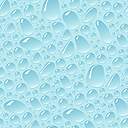 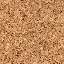 Рисунок 2 – Схема SWOT-анализаСлабости определяются как объективная оценка, сдерживающие факторы, потенциальное отставание от требований времени, конкурентов или опыта других МО. Возможности определяются как нечто, дающее объекту анализа шанс сделать что-то новое: выпустить новый продукт, внедрить новую услугу, завоевать новых потребителей, внедрить новую технологию, перестроить систему оказания услуг и т.п. Угроза - это то, что может нанести ущерб объекту анализа, лишить ее существующих преимуществ: изменение системы финансирования, снижение качества услуг, появление новых конкурентов, снижение потребительского спроса и т.п.SWOT-анализ может быть проведен в течение любого реально имеющегося времени: от 1-2 часов до нескольких дней. Если в первом случае выводы приходится делать на основе экспресс-опроса, то при наличии 2-3 дней удается предварительно изучить документы, провести необходимые интервью, разработать модель ситуации и детально обсудить проблемы с заинтересованными участниками.Анализ производится экспертами, хорошо знающими организацию, а также привлеченные эксперты других организаций, владеющими информацией о внешней среде объекта анализа.SWOT-анализ позволяет, используя различные сочетания сильных сторон и возможностей (СИВ), слабых сторон и возможностей (СЛВ), сильных сторон и угроз (СИУ), усилить позицию организации или нейтрализовать влияние слабых сторон (рисунке 3).Рисунок 3 – Матрица видов SWOT-анализаСочетание слабых сторон и угроз (СЛУ) требует особого внимания, скорейшего устранения и мобилизации всех ресурсов, так как может привести к негативным последствиям. SWOT-анализ целесообразно проводить с использованием несложных графологических средств.На первом этапе необходимо определить факторы внешней и внутренней среды, влияющие на объект вашего исследования и внести их в таблицу 6.1. Рекомендуется выбирать по пять факторов для всех четырех сторон.Таблица 6.1 – Факторы внешней и внутренней среды, влияющие систему управления ФГУП/МУП/ПАОНа втором этапе для определения ранга фактора используют шкалу качественной и количественной оценки фактора в условных единицах – в баллах. Шкала оценки представлена в форме таблицы, предусматривает использование пятибалльной шкалы значений критериев и учитывает различный уровень значимости факторов внешней и внутренней среды. Количество критериев сделать не менее 7. Пример оформления представлен в таблице 6.2.Таблица 6.2 – Шкала оценки для определения ранга факторов внешней и внутренней среды, влияющие на систему управления ФГУП/МУП/ПАОРасчет ранга фактора по предложенной шкале оформить в табличной форме (таблица 6.3).Таблица 6.3 – Расчет ранга фактора внешней и внутренней среды, влияющие на объект собственностиДля дальнейшего проведения SWOT-анализа, с целью оптимизации расчетов, в матрицу возьмите с каждой стороны по три фактора, которые имеют наибольший рейтинг (таблица 6.4).Таблица 6.4 – Матрица SWOT-анализа системы управления ФГУП/МУП/ПАОПосле таблицы 6.4 необходимо сделать выводы о самых сильных факторах внутренней и внешней среды объекта исследования. Пример.  Муниципальное унитарное предприятие города Владивостока «Городские земли» должно разработать новую производственную программу по управлению земельными участками на территории городского округа, переданными федеральными структурами (фото 1). Фото 1 – Объекты, переданные федеральными структурами в управление Владивостокского городского округа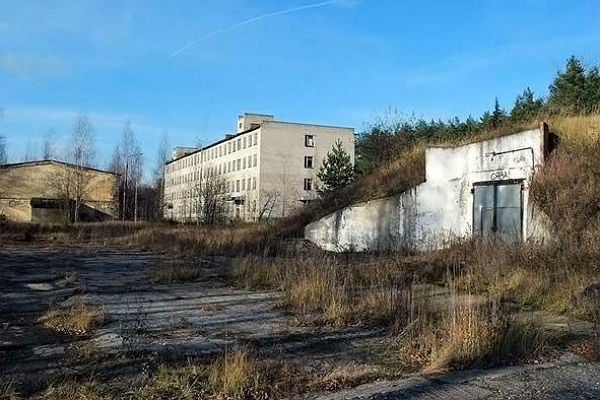 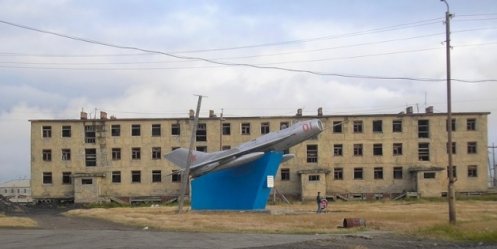 Для определения основных направлений деятельности выполняется SWOT-анализ. При оформлении результатов анализа используется табличная форма. На первом этапе SWOT-анализа перечисляются слабые и сильные стороны в деятельности МУП «Городские земли» по схеме: сильные стороны;  слабые стороны; благоприятные возможности;  возможные угрозы.Для дальнейшего проведения SWOT-анализа, с целью оптимизации расчетов, в матрицу возьмем с каждой стороны по три фактора, которые имеют наибольший рейтинг. Таким образом, формируется 4 списка, которые представлены в таблице 6.4.1.Таблица 6.4.1 – Матрица SWOT-анализа объектов системы управления МУП «Городские земли»Составлено авторомНа третьем этапе выполняем экспертную оценка сильных и слабых сторон, угроз и возможностей внешней среды объекта исследования. Экспертами определяется оценка значимости сильных и слабых сторон, угроз и возможностей внешней среды объекта исследования путем парного сравнения факторов сначала сильных сторон с благоприятными возможностями, сильных сторон с возможными угрозами, затем также слабых сторон с благоприятными возможностями, слабых сторон с возможными угрозами объекта исследования. На пересечении строки и столбца ставится экспертная оценка значимости данного сочетания угроз и сильных сторон, возможностей и сильных сторон и прочее.Если угроза или возможность значима для сильных или слабых сторон объекта исследования, то оценка значимости такого сочетания будет высокой. Например, для 5 бальной шкалы оценок: - очень сильная – 5 баллов; - сильная – 4 балла; - умеренная – 3 балла;- слабая – 2 балла;- нейтральная – 1 балл.Таким образом, получаем экспертную оценку проблем, возникших на пересечении сильных и слабых сторон объекта собственности, с угрозами и возможностями внешней среды. Представим эти данные в виде матрицы (таблица 6.5).Таблица 6.5 – Экспертная оценка сильных и слабых сторон, угроз и благоприятных возможностей системы управления ФГУП/МУП/ПАОНа четвёртом этапе рассматриваются различные сочетания сильных сторон с угрозами (СИУ) и возможностями (СИВ), а также слабых сторон с угрозами (СЛУ) и возможностями (СЛВ), по схеме, представленной на рисунке 5. На этом этапе формулируем мероприятия, необходимые для решения возникших проблемы для каждой комбинации сильных и слабых сторон с угрозами и возможностями в виде SWOT-матрицы. Таким образом, получаем проблемное поле для объекта исследования (таблица 6.6). Таблица 6.6 – Формулирование проблемного поля в рамках SWOT-матрицыПри этом на пересечении строк и столбцов располагаем различные стратегические мероприятия, обусловленные конкретным сочетанием сильных или слабых сторон с угрозами и возможностями и для упрощения формы таблицы обозначаемы буквами. Пример выполнения этапа формулирование проблемного поля в рамках SWOT-матрицыФормулирование проблемного поля в рамках SWOT-матрицы системы управления МУП «Городские земли» представлено в таблице 6.6.1.Таблица 6.6.1 – Формулирование проблемного поля в рамках SWOT-матрицы системы управления МУП «Городские земли»Источник: составлено авторомПример оформления таблицы с расшифровкой мероприятий представлен в таблице 6.7.Таблица 6.7 – Расшифровка мероприятий при формулировании проблемного поля в рамках SWOT-матрицы Источник: составлено авторомНа пятом этапе сформулированные проблемы могут быть количественно оценены с использованием экспертных оценок сильных и слабых сторон, угроз и возможностей (таблица 6.8). Количественная оценка проблемы складывается как сумма экспертных оценок комбинаций сильных и слабых сторон с угрозами и возможностями (таблица 6.5), перекрываемых сформулированным проблемным полем (таблица 6.6).Пример выполнения количественной оценки проблем объектов собственности представлен в таблице 6.8.Таблица 6.8 – Количественная оценка проблем системы управления МУП «Городские земли»Источник: составлено автором Количественная оценка сильных и слабых сторон позволяет расставить приоритеты и на основе этих приоритетов распределять ресурсы между различными проблемами.По результатам проведенного SWOT-анализа необходимо определить ситуацию, в которой находятся объектов и территории, переданных в управление, т. е. определить место, занимаемое объектом и территорией в общем экономическом пространстве, основные факторы, воздействующие на объект и территорию, а также укрупненные характеристики объекта и территории в целом. Данные, полученные в ходе таких исследований, необходимо использовать для разработки стратегии развития объектов и территории, переданных в управление, а также формирования целей и задач развития Муниципальное унитарное предприятие города Владивостока «Городские земли» и его новой производственной программы.4. Рекомендации по практической части «Разработка мероприятий по совершенствованию деятельности ФГУП/МУП/ПАО»По разделу 3.1 Разработка основных направлений деятельности сформулировать проект программных мероприятий и дать им краткое пояснение. Пример выполнения.Недооценка роли автомобильных дорог, исторически сложившаяся в нашей стране, имеет крайне отрицательные последствия в экономической и социальной сфере. Основной целью программных мероприятий для предприятия ГМСЭ является создание благоприятных условий для развития и модернизацией автомобильных дорог.В общем виде предлагаемые программные мероприятия по совершенствованию транспортно-эксплуатационного состояния автомобильных дорог и улиц городского округа представлены на рисунке 5.С 2018 года на территории городского округа не проводилась паспортизация дорог общего пользования местного значения. В связи с этим первым направлением Рисунок 5 – Проект программных мероприятий по совершенствованию транспортно-эксплуатационного состояния автомобильных дорог и улиц городского округапрограммных мероприятий должно стать проведение паспортизация дорог общего пользования местного значения на территории города.Перевод автомобильных дорог и улиц с асфальтированным типом покрытия в автомобильные дороги и улицы с усовершенствованным покрытием должно стать вторым направлением деятельности МУП.  Предполагается применять новые технологии и материалы, которые позволяют существенно улучшить качество дорожного покрытия и увеличить межремонтный период. Третьим направлением деятельности МУП является развитие дорожной сети города за счет строительства новых дорог, реконструкции существующих, строительство мостов. Все это должно обеспечивать повышение скорости движения автомобильного транспорта за счет увеличения пропускной способности перегруженных участков автомобильных дорог.Четвертым направление остается ремонт городских дорог. Капитальный ремонт дорог начинается с середины апреля, как только позволяют положительные температуры воздуха. Новый асфальт укладывают на придомовых дорогах, внутриквартальных проездах и основных городских трассах.  Дорожные службы продолжают ямочный аварийно-восстановительный ремонт дороги во всех районах города. Ямочный ремонт лишь временная мера, но крайне необходимая в это время года. Пятым направлением является асфальтирование межквартальных проездов. В рамках этих мероприятий будут созданы достойные условий для проживания населения в городском округе.Шестое направление – ремонт придомовых территорий с установкой МАФов (малые архитектурные формы) для детских площадок.Седьмое направление – строительство и ремонт подпорных стен. Вообще к подпорным стенкам много претензий у горожан.Восьмое направление – «оздоровление» системы ливневой канализации. Необходимо продолжить выполнение принятой в городе программы по «оздоровлению» системы ливневой канализации. Она предусматривает ее прочистку, составление дефектных ведомостей, технических паспортов, определение состояния отдельных участков, ввод их в эксплуатацию и, если требуется, ремонт и капитальный ремонт.Девятое направление – ремонт лестниц необходимо вести, как только позволяют положительные температуры воздуха. Десятое направление – безопасность дорожного движения. По сравнению с прошлым годом необходимо продолжать наращивать показатели по объектам, которые служат для безопасности дорожного движения – устройство светофоров, дорожной разметки, установка знаков, леерных ограждений, «лежачих полицейских» и пр. Выполнение дорожной разметки, особенно на пешеходных переходах, должно осуществляться с применением термопластика.Одиннадцатое направление – капитальный ремонт и строительство зеленых зон по всему городу. Необходимо охватить капитальным ремонтом и строительством около 20 зеленых зон по всему городу, где требуются новые зеленые насаждения.Двенадцатое направление – совершенствование планов финансово-хозяйственной деятельности МУП и учреждений с учетом мероприятий по выходу из кризиса в данной сферы деятельности. Управлением содержания жилищного фонда и городских территорий, на которое возложена координация и регулирование деятельности МУП и учреждений данной сферы деятельности должно согласовывать разработанные МУПами планы финансово-хозяйственной деятельности на текущий год, а также скорректированные планы с учетом мероприятий по выходу из кризиса.Реализация программных мероприятий окажет благоприятное воздействие на условия проживания в жителей города, их социально-экономическую сферу и экологическую обстановку. Улучшение дорожных условий повысит комфортность и привлекательность всех районов города. Снизит издержки городского бюджета на благоустройство придомовых территорий, изменит их социальную направленность.По разделу 3.2 Разработка плана мероприятий по совершенствованию деятельности ФГУП/МУП/ПАО. По результатам выводов аналитической главы, составить проект программы (паспорт программы) по совершенствованию деятельности или план мероприятий по реализации.Пример выполнения.С учетом выводов, полученных при проведении SWOT-анализа и предложенных программных мероприятий, и необходимости принятия неотложных мер по подержанию состояния дорог местного значения на удовлетворительном уровне, обеспечения их развития в соответствии с потребностями экономики, населения и края, предполагается план мероприятий для МУП на летний период 2021 года. План в виде перечня работ и расчета их стоимости представлен в таблице 11.Таблица 11 – План работ МУП по содержание дорожной инфраструктуры на летний период 2021 годаРеализация плана работ предусматривает целевое использование денежных средств, в соответствии с поставленными задачами, а также регулярное проведение мониторинга достигаемых результатов и эффективности расходования бюджетных средств.Выполнение плана работ осуществляется на основе действующего законодательства о конкурсах на размещение заказов на поставки товаров, выполнение работ, оказание услуг для муниципальных нужд.Управление содержания жилищного фонда и городских территорий администрации города как муниципальный заказчик осуществляет постоянный, в том числе оперативный контроль за выполнением плана работ и целевым использованием выделенных на их реализацию финансовых средств, обеспечивает взаимодействие исполнителей. Исходя из изложенных выше подходов, социально-экономическая эффективность определяется как совокупный общественный эффект с учетом последствий выполнения работ как для пользователей автомобильных дорог (транспортный эффект), так и в целом для населения и хозяйственного комплекса города (внетранспортный эффект).Контроль ведется на основании отчетности исполнителей о выполнении работ и включает:- контроль за целевым и эффективным использованием выделенных средств;- контроль за выполнением объемов запланированных работ и качеством их выполнения.5 Основные требования, предъявляемые к оформлению практической работыТекст практической работы, оформляется в соответствии с требованиями ГОСТ 2.105-95 ЕСКД, с помощью компьютерной верстки – через 1,5 интервала с применением шрифта Times New Roman размером не менее .Текст работы следует набирать, соблюдая следующие размеры полей: левое – , верхнее и нижнее – , правое –10 мм. При компьютерной верстке разрешается использовать возможности акцентирования внимания на определенных терминах, формулах, теоремах, применяя шрифты различной гарнитуры. Абзац в тексте начинается отступом, равным 10-.Оформление практической работы должно соответствовать методическим указаниям для студентов очной и заочной форм обучения ШЭМ «Выполнение и оформление выпускных квалификационных и курсовых работ». После полного оформления окончательного варианта практической работы, бакалавр на титульной странице проставляет свою подпись, брошюрует работу и сдает на кафедру.Оформление списка литературы производится в соответствии с ГОСТ 7.1-2003 ЕСКД «Система стандартов по информации, библиотечному и издательскому делу. Библиографическая запись. Библиографическое описание. Общие требования и правила составления».Контрольно-измерительные материалы (КИМ)1 Тестирование по темам курсаТестовые задания для аттестации по дисциплине: «Экономика общественного сектора» разработаны на кафедре «Государственного и муниципального управления».Тестирование проводится по темам. Для каждого раздела предлагаются по 10 вариантов заданий. Номер варианта бакалавра соответствует его номеру в списке учебной группы.Каждый вариант состоит из 10 заданий. Первые пять заданий имеют вопрос и к нему три варианта ответов. Необходимо выбрать один правильный и в ответе указать букву правильного ответа.Вторые пять вопросов – это выражение. Нужно отпределить верно оно или нет и соответственно поставить знак «+» или «–». Критерии оценки:5 - 6 правильных ответов – удовлетворительно; 7 - 8 правильных ответов – хорошо;9 - 10 правильных ответов – отлично.Тест 1 ЭОСРаздел 1. общественный СЕКТОР В СОВРЕМЕННЫХ ЭКОНОМИЧЕСКИХ СИСТЕМАХВариант 1Задания:1. Дисциплина ЭОС входит в состав:а) естественнонаучного цикла подготовки;б) социального и экономического цикла подготовки;в) профессионального цикла подготовки.2. Институциональной единицей некоммерческого сектора являются:а) органы публичной власти;б) общественные объединения;в) любые виды организации.3. С точки зрения отраслевой структуры производства к первичному сектору относят:а) сельское хозяйство;б) строительство;в) транспорт.4. К основным функциям макроэкономического вмешательства государства в смешанной экономике относится:а) эффективное размещение ресурсов;б) прямое распределение ресурсов;в) концентрация ресурсов.5. Для достижения целей общественный сектор в целом использует главным образом:а) фискальные инструменты;б) финансовые инструменты;в) правовые инструменты.Верно/неверно данное выражение:1. Институциональными единицами рыночного сектора экономики являются частные коммерческие предприятия и организации.2. Сектор домохозяйств – составная часть смешанного сектора.3. Экономическое равновесие между спросом и предложением общественных благ устанавливается под воздействием государства.4. Противопоставление рынка и государства является двигателем прогресса.5. Важнейшей задачей бюджетной системы в рыночной экономике является выполнение фискальной функции государства по выравниванию доходов и расходов.Тест 1 ЭОСРаздел 1. общественный СЕКТОР В СОВРЕМЕННЫХ ЭКОНОМИЧЕСКИХ СИСТЕМАХВариант 2Задания: 1. По смыслу «смешанная экономика» означает:а) что существует, минимум, три сектора;б) что существует, минимум, два сектора;в) что существует, максимум, два сектора.2. Финансовой основой смешанного сектора экономики являются:а) любые источники доходов;б) продажа товаров и услуг;в) доходы от собственности.3. С точки зрения отраслевой структуры производства к вторичному сектору относят:а) сельское хозяйство;б) строительство;в) транспорт.4. К инструментам микроэкономического регулирования в смешанной экономике относится:а) аллокация ресурсов;б) перераспределение доходов между индивидами;в) регулирование цен на товары и услуги.5. Концептуальной задачей для экономики общественного сектора является:а) оптимизация;  б) реструктуризация;  в) модернизация.Верно/неверно данное выражение:1. В смешанной экономике рыночный организационно-хозяйственный механизм дополняется механизмом «государственного» регулирования экономики.2. Государственный и муниципальный сектор - совокупность ресурсов, находящихся под контролем органов законодательной власти.3. С точки зрения материально-вещественного состава государственный и муниципальный сектор экономики - совокупность трудовых ресурсов.4. Противопоставлять рынок и государство бессмысленно.5. Важнейшей задачей бюджетной системы в рыночной экономике является выполнение социальной функции государства по некоторому выравниванию доходов.Тест 1 ЭОСРаздел 1. общественный СЕКТОР В СОВРЕМЕННЫХ ЭКОНОМИЧЕСКИХ СИСТЕМАХВариант 3Задания:1. Дисциплина ЭОС входит в состав цикла подготовки:а) специального;б) естественнонаучного;в) социального и экономического.2. Представление и защита коллективного интереса является функциональной ролью в:а) частном секторе экономики;б) муниципальном секторе экономики;в) третьем секторе экономики.3. С точки зрения отраслевой структуры производства к третичному сектору относят:а) сельское хозяйство;б) строительство;в) транспорт.4. К основным функциям макроэкономического вмешательства государства в смешанной экономике относится:а) эффективное размещение ресурсов;б) прямое распределение ресурсов;в) концентрация ресурсов.5. Для достижения целей общественный сектор в целом использует главным образом:а) ресурсы;  б) налоги;  в) финансы.Верно/неверно данное выражение:1. В рыночной экономике организационно-хозяйственный механизм с успехом дополняется механизмом государственного регулирования экономики.2. Государственный и муниципальный сектор – это система государственных организаций, с помощью которых осуществляется регулирование экономики.3. Поскольку в общественном секторе ведущую роль играет государственный – часто общественный сектор называют «государственным».4. Вся система рыночного обмена оформляется в виде добровольных сделок.5. Государственные финансы являются рычагом, с помощью которого правительство оказывает воздействие на весь процесс производства и распределения.Тест 1 ЭОСРаздел 1. общественный СЕКТОР В СОВРЕМЕННЫХ ЭКОНОМИЧЕСКИХ СИСТЕМАХВариант 4Задания:1. По смыслу термин «смешанная экономика» означает, что:а) рыночный механизм замещается механизмом госрегулирования экономики;б) рыночный механизм поглощается механизмом госрегулирования экономики;в) рыночный механизм дополняется механизмом госрегулирования экономики.2. Доходы от собственности являются основным источником финансирования для:а) частного сектора экономики;б) муниципального сектора экономики;в) смешанного сектора экономики.3. С точки зрения отраслевой структуры производства к четверичному сектору относят:а) страхование;  б) торговлю;  в) туристско-гостиничный бизнес.4. К инструментам микроэкономического регулирования в смешанной экономике относится:а) стабилизация финансовой системы;б) выдача коммерческих концессий;в) перераспределение доходов между субъектами.5. Законное изъятие части дохода у субъектов рыночных отношений:а) фискализация;  б) экспроприация;  в) налогообложение.Верно/неверно данное выражение:1. В смешанной экономике существует, минимум, два сектора, в которых осуществляется производство товаров, работ и услуг для удовлетворения потребностей населения.2. Государственный и муниципальный сектор - совокупность ресурсов, находящихся под контролем органов судебной власти.3. Самыми важным политическим условием ухода от социалистической системы является приватизация.4. Вся система рыночного обмена базируется на системе тщательно разработанных законодательных установлений.5. Концептуальной задачей для экономики общественного сектора является определение возможности принудительного перераспределения ресурсов.Тест 1 ЭОСРаздел 1. общественный СЕКТОР В СОВРЕМЕННЫХ ЭКОНОМИЧЕСКИХ СИСТЕМАХВариант 5Задания:1. Выделение секторов смешанной экономики строится с учётом:а) трёх критериев;  б) двух критериев;  в) четырёх критериев.2. Институциональной единицей рыночного сектора является:а) частная коммерческая организация;б) любой вид организации;в) общественные объединения.3. С точки зрения отраслевой структуры производства к пятеричному сектору относят:а) страхование;б) муниципальное управление;в) финансовые услуги.4. К основным функциям макроэкономического вмешательства государства в смешанной экономике относится:а) предоставление прямых или косвенных субсидий;б) выдача коммерческих лицензий;в) перераспределение доходов между индивидами.5. Финансы общественного сектора являются частью:а) экономических отношений;б) производственных отношений;в) кредитно-денежных отношений.Верно/неверно данное выражение:1. Целью изучения дисциплины ЭОС является формирование у студентов научных представлений о рыночном секторе экономики.2. Государственный и муниципальный сектор - совокупность ресурсов, находящихся в распоряжении или под контролем органов публичной власти.3. Важнейшая прерогатива государства - обеспечение прав собственности, что составляет основу рыночной экономики.4. Закрытость информации, контроль за отчетностью предприятий и соблюдением всех финансовых правил входит в понятие макроэкономического регулирования.5. Государство устанавливает и поддерживает экономический порядок, защищает права других субъектов - предприятий, домохозяйств, некоммерческих организаций.Тест 1 ЭОСРаздел 1. общественный СЕКТОР В СОВРЕМЕННЫХ ЭКОНОМИЧЕСКИХ СИСТЕМАХВариант 6Задания:1. Выделение секторов смешанной экономики строится с учётом:а) функциональной роли в процессе удовлетворения потребностей людей;б) финансовой роли в процессе удовлетворения потребностей людей;в) экономической роли в процессе удовлетворения потребностей людей.2. Представление и защита коллективного интереса является функциональной ролью в:а) частном секторе экономики;б) государственном секторе экономики;в) третьем секторе экономики.3. Для более справедливого перераспределения доходов и богатства в экономике государство использует:а) регламентирующие полномочия;б) регулирующие полномочия;в) фискальные полномочия.4. К инструментам микроэкономического регулирования в смешанной экономике относится:а) прямое распределение ресурсов;б) аллокация ресурсов;в) концентрация ресурсов.5. Финансы общественного сектора определяются как отношения по поводу системного перераспределения:а) финансов;  б) финансов и ресурсов;  в) ресурсов.Верно/неверно данное выражение:1. Институциональными единицами рыночного сектора экономики являются частные коммерческие предприятия и организации.2. Государственный и муниципальный сектор - совокупность ресурсов, находящихся под контролем органов законодательной власти.3. Эффективное государство никогда не сочетается с эффективной экономикой и наоборот.4. Эффективно функционирующая рыночная экономика создает предпосылки для выполнения государством возложенных на него функций.5. Структура расходов и трансфертов бюджетной системы должны ослаблять стимулы к сбережениям.Тест 1 ЭОСРаздел 1. общественный СЕКТОР В СОВРЕМЕННЫХ ЭКОНОМИЧЕСКИХ СИСТЕМАХВариант 7Задания:1. Выделение секторов смешанной экономики строится с учётом:а) результатов деятельности экономических субъектов;б) формы осуществления деятельности экономических субъектов;в) источников финансирования деятельности экономических субъектов.2. Предоставление общественных благ для личного потребления является функциональной ролью в:а) государственном секторе экономики;б) негосударственном секторе экономики;в) частном секторе экономики.3. В рыночной экономике государство играет главным образом:а) регулятивную роль;б) регулирующую роль;в) регламентирующую роль.4. К основным функциям макроэкономического вмешательства государства в смешанной экономике относится:а) стабилизация ресурсов;б) стабилизация финансовой системы;в) стабилизация доходов.5. Структурно финансовая система общественного сектора состоит из:а) пяти элементов;  б) четырех элементов;  в) трех элементов.Верно/неверно данное выражение:1. Предмет дисциплины ЭОС – рассмотрение политического поведения органов власти в процессе производства, распределения, обмена и потребления общественных благ.2. Сфера экономических отношений в общественном секторе характеризуется тем, что публичные блага производятся, как правило, на общественных предприятиях.3. Назначение государственного и муниципального сектора – потребление публичных благ.4. В рамках макроэкономического регулирования государство использует различные инструменты контроля за деятельностью фирм и компаний.5. Структура расходов и трансфертов не должны ослаблять стимулы к сбережениям, инвестициям, к предпринимательской и трудовой активности.Тест 1 ЭОСРаздел 1. общественный СЕКТОР В СОВРЕМЕННЫХ ЭКОНОМИЧЕСКИХ СИСТЕМАХВариант 8Задания:1.Отношения внутри фирмы являются составной частью:а) рыночного сектора; б) некоммерческого сектора;в) смешанного сектора.2. Добровольные взносы и благотворительная помощь являются источником финансирования для:а) некоммерческого сектора экономики;б) благотворительного сектора экономики;в) смешанного сектора экономики.3. Важными экономическим условием ухода от социалистической системы является:а) национализация;  б) приватизация;  в) глобализация.4. К инструментам микроэкономического регулирования в смешанной экономике относится:а) стабилизация ресурсов;б) перераспределение доходов между субъектами;в) стимулирование конкуренции.5. В структуру финансов общественного сектора региона входит:а) финансы государственных некоммерческих организаций;б) государственные кредиты;в) финансы некоммерческого сектора.Верно/неверно данное выражение:1. Одним из главных критерием для формирования отдельного сектора смешанной экономики является функциональная роль в процессе удовлетворения потребностей людей.2. Сфера экономических отношений в общественном секторе характеризуется тем, что публичные блага производятся на частных предприятиях.3. Самыми важным экономическим условием ухода от социалистической системы является приватизация.4. Открытость информации, контроль за отчетностью фирм и соблюдением определенных финансовых правил входит в понятие микроэкономического регулирования.5. Бюджетная система становится эффективным инструментом перераспределения доходов и расходов благодаря специальным мерам антикризисного управления.Тест 1 ЭОСРаздел 1. общественный СЕКТОР В СОВРЕМЕННЫХ ЭКОНОМИЧЕСКИХ СИСТЕМАХВариант 9Задания:1. Выделение секторов смешанной экономики строится с учётом:а) источников финансирования деятельности экономических субъектов;б) формы финансирования деятельности экономических субъектов;в) способов финансирования деятельности экономических субъектов.2. Характерной особенностью общественного сектора является:а) реализуются доступные блага;б) потребляются общедоступные блага;в) производятся публичные блага.3. Добровольная сделка в системе рыночного обмена в смешанной экономике:а) транспаренция;  б) соглашение;  в) трансакция.4. Непосредственным поставщиком товаров и услуг общественного сектора выступает:а) здравоохранение;б) строительство;в) сельское хозяйство.5. Структурно муниципальные финансы общественного сектора состоят из:а) трех элементов;   б) двух элементов;  в) многоэлементные.Верно/неверно данное выражение:1. В смешанной экономике существует, минимум, три сектора, в которых осуществляется производство товаров и услуг для удовлетворения потребностей населения.2. Государственный и муниципальный сектор - составная часть общественного сектора.3. Государство являться прямым поставщиком услуг и использует свои полномочия для более справедливого перераспределения доходов и богатства.4. Механизмом перераспределения расходов между индивидами служат налоговая и бюджетная система.5. Бюджетная система является эффективным инструментом перераспределения доходов благодаря специальным мерам в области налоговой политики.Тест 1 ЭОСРаздел 1. общественный СЕКТОР В СОВРЕМЕННЫХ ЭКОНОМИЧЕСКИХ СИСТЕМАХВариант 10Задания:1. Государственный и муниципальный сектор являются частью:а) смешанного сектора;  б) рыночного сектора;в) общественного сектора.2. Доходы от собственности являются основным источником финансирования для:а) частного сектора экономики;б) государственного сектора экономики;в) смешанного сектора экономики.3. Звенья хозяйственной системы, где рынок в его «чистом» виде не работает, - это:а) «провалы рынка»;б) «издержки рынка»;в) «аномалии рынка».4. Масштабы государственного сектора в различных странах смешанной экономики определяют по:а) доли объема производства в нем общем объеме производства;б) доле занятости в нем общей величины рабочей силы;в) доле ВВП в нем общем объеме ВВП страны.5. Территориальным отделением государственного внебюджетного фонда является:а) инвестиционный фонд;б) фонд стратегического развития региона;в) Пенсионный фонд.Верно/неверно данное выражение:1. Целью изучения дисциплины ЭОС является формирование у студентов научных представлений о вторичном секторе экономики.2. Сектор домохозяйств – составная часть смешанного сектора.3. Поскольку в общественном секторе ведущую роль играет государственный – часто общественный сектор называют «государственным».4. Макроэкономическое вмешательство, направлено на компенсацию или выправление недостатков функционирования рыночного механизма.5. Важнейшей задачей бюджетной системы в рыночной экономике является выполнение фискальной функции государства по выравниванию доходов и расходов.Тест 2 ЭОСРаздел 2. ГОСУДАРСТВЕННЫЙ СЕКТОР ЭКОНОМИКИВариант 1Задания:1. В философии за основу деятельности государства принимается его:а) координационная роль;б) общественная роль;в) институциональная роль.2. Создание правовой системы и управление ею относится к функции:а) юридического государства;б) демократического государства;в) политического государства.3. Объяснение закона Вагнера опирается на действие так называемой:а) финансовой иллюзии;б) фатальной иллюзии;в) фискальной иллюзии.4. Одним из важнейших направлений экономической деятельности государства является:а) устранение сбоев рыночного хозяйственного механизма;б) стабилизация рыночного хозяйственного механизма;в) модернизация рыночного хозяйственного механизма.5. Одной из форм осуществления госконтроля за деятельностью корпораций является:а) приобретение продукции по ценам ниже рыночных;б) приобретение избыточных производственных ресурсов;в) получение кредитов по ставкам ниже рыночных.Верно/неверно данное выражение:1. Мотивация государственных служащих не отличается от мотивов деятельности, занятых в частных организациях и предприятиях. 2. Экономическое развитие вызывают рост спроса на общественные блага, загрязнение окружающей среды, что сопровождается ростом государственных расходов.3. Основным достоинством рыночного экономического механизма является равенство в распределении ресурсов и доходов.4. Существуют частные блага, производимые государственным сектором.5. Образование относится к отраслям с высокой степенью государственного производства.Тест 2 ЭОСРаздел 2. ГОСУДАРСТВЕННЫЙ СЕКТОР ЭКОНОМИКИВариант 2Задания:1. В экономической теории за основу деятельности государства принимается его:а) координационная роль;б) общественная роль;в) организационная роль.2. Центральное место при распределении и использовании ограниченных ресурсов в рыночной экономике занимает:а) реклама;  б) маркетинг;  в) конкуренция.3. В качестве важнейшей причины роста государственных расходов ученые называют:а) приватизацию;б) урбанизацию;в) информатизацию.4. Экономическая ситуация, при которой не обеспечивается эффективное использование ресурсов, называется:а) стагнация рынка;б) провал рынка;в) сбой рынка.5. Государственной некоммерческой организацией является:а) бюджетное учреждение;б) государственный фонд;в) государственная нефинансовая корпорация.Верно/неверно данное выражение:1. Государство обладает монополией на экономическую власть, но вместе с тем эта монополия не является абсолютной.2. Производство услуг является менее трудоемким, чем производство продукции.3. Макроэкономическая нестабильность - колебания экономической активности, появление безработицы, недогрузки производственных мощностей.4. Теория провалов рынка дает обоснования необходимости производства тех или иных благ непосредственно в рамках государственного сектора.5. В целом к стратегически важным отраслям относятся отрасли производственной инфраструктуры.Тест 2 ЭОСРаздел 2. ГОСУДАРСТВЕННЫЙ СЕКТОР ЭКОНОМИКИВариант 3Задания:1. Осуществляемое государством ограничение доступа к некоторым экономическим возможностям – это:а) разграничение;б) подавление;в) принуждение.2. Пик развития госсектора в первой половине XVIII в. связан в истории экономической мысли с понятием:а) монетаризм;  б) меркантилизм;  в) абсолютизм.3. Тенденция к более быстрому росту цен на услуги по сравнению с ростом цен на продукцию обрабатывающей промышленности получила название:а) эффекта Баумоля; б) закон Вагнера; в) аксиома Кейнса.4. Важнейшее условие существования рыночной экономики – это:а) свобода ценообразования;б) конкурентная борьба;в) развитая инфраструктура.5. Одной из форм предоставления общественных товаров и услуг является:а) стандартизация товаров и услуг других уровней власти;б) сертификация товаров и услуг других уровней власти;в) спецификация товаров и услуг других уровней власти.Верно/неверно данное выражение:1. Мотивация государственных служащих не отличается от мотивов деятельности, занятых в частных организациях и предприятиях. 2. Правительства, пользуясь сложностью налоговых систем, скрывают истинные издержки, связанные с увеличением государственных расходов.3. Макроэкономическая нестабильность - колебания политической активности, отсутствие безработицы, перегрузки производственных мощностей.4. Существуют частные блага, производимые государственным сектором.5. В настоящее время отраслевая структура государственных предприятий существенно изменилась, это главным образом предприятия, действующие в рамках социальной и рыночной инфраструктуры.Тест 2 ЭОСРаздел 2. ГОСУДАРСТВЕННЫЙ СЕКТОР ЭКОНОМИКИВариант 4Задания:1. В философии за основу деятельности государства принимается его:а) институциональная роль;б) организационная роль;в) мотивационная роль.2. Пик развития госсектора во второй половине XX в. связан в истории экономической мысли с понятием:а) монетаризм;б) максимализм;в) меркантилизм.3. К группе наиболее развитых стран относятся страны группы:а) БРИК;б) АТР;в) ОЭСР.4. Государство в целях поддержки конкуренции проводит:а) антимонопольную политику;б) антикоррупционную политику;в) антиинфляционную политику.5. К стратегически важной отрасли, где распространено государственное производство относится:а) автомобильный транспорт;б) трубопроводный транспорт;в) морской транспорт.Верно/неверно данное выражение:1. Государственные служащие и все те, кто так или иначе связан с государственной деятельностью, служат интересам общества.2. В качестве важнейших причин роста государственных расходов ученые указывают на развитие приватизации и национализации.3. К основным сбоям рыночного экономического механизма относится ограничение конкуренции.4. Существуют общественные блага, производимые частным сектором.5. Решение о том, производить благо в государственном или в частном секторе, должно учитывать все отрицательные стороны каждого варианта.Тест 2 ЭОСРаздел 2. ГОСУДАРСТВЕННЫЙ СЕКТОР ЭКОНОМИКИВариант 5Задания:1. В экономической теории за основу деятельности государства принимается его:а) мотивационная роль; б) классовая роль; в) институциональная роль.2. Центральное место при распределении и использовании ограниченных ресурсов в рыночной экономике занимает:а) управление персоналом;б) бизнес-планирование;в) ценообразование.3. Более быстрый рост государственных расходов наблюдается в группе:а) стран с переходной экономикой;б) развивающихся стран;в) наиболее развитых стран.4. Отрасль производства, где возрастающая отдача от масштаба настолько высока, что требуется только одна производящая компания в данном регионе, называется:а) ресурсной монополией;б) открытой монополией;в) естественной монополией.5. Важной сферой государственных производственных социальных услуг является:а) жилищно-коммунальное хозяйство;б) сельское хозяйство;в) инженерно-техническое хозяйство.Верно/неверно данное выражение:1. Государство не ограничено в своих действиях и в тех сферах, где его присутствие – несомненно.2. Расходы на социальное обеспечение в настоящее время составляют наибольшую долю государственных расходов.3. К основным сбоям рыночного экономического механизма относится проблема асимметричной реструктуризации.4. Государство обязательно само должно производить общественные блага.5. Образование относится к отраслям с высокой степенью государственного производства.Тест 2 ЭОСРаздел 2. ГОСУДАРСТВЕННЫЙ СЕКТОР ЭКОНОМИКИВариант 6Задания:1. В политологии за основу деятельности государства принимается его:а) координационная роль;б) либеральная роль;в) классовая роль.2. Наименьший уровень развития госсектора с середина 1970-х - конец 1990-х годов связан в истории экономической мысли с понятием:а) максималистское государство;б) минималистское государство;в) эффективное государство.3. В современной российской экономике масштабы государственного сектора:а) устойчиво сокращаются;б) остаются без изменения;в) динамично увеличиваются.4. Большая часть производимых благ предназначена для:а) общественного потребления;б) личного потребления;в) группового потребления.5. Одной из форм предоставления общественных товаров и услуг является:а) комбинированное финансирование товаров и услуг;б) частичное финансирование и контроль товаров и услуг;в) полное финансирование и контроль товаров и услуг.Верно/неверно данное выражение:1. Все ветви государственной власти, все органы этих ветвей власти ограничены в своих действиях в условиях рыночной экономики.2. Государственное потребление уменьшилось в ХХ в. в меньшей степени, чем государственные расходы.3. К основным сбоям рыночного экономического механизма относится проблема асимметричной информации.4. Теория провалов рынка представляет собой обоснование необходимости государственного вмешательства в экономику в той или иной форме.5. Решение о том, производить благо в государственном или в частном секторе, должно учитывать все отрицательные стороны каждого варианта.Тест 2 ЭОСРаздел 2. ГОСУДАРСТВЕННЫЙ СЕКТОР ЭКОНОМИКИВариант 7Задания:1. Ограничения в деятельности демократического государства, его политической власти со стороны членов общества – это:а) особая мотивация;б) подотчетность;в) принуждение.2. Стабилизация роли госсектора в начале XXI в. связан в истории экономической мысли с понятием:а) эффективное государство;б) максималистское государство;в) протекционистское государство.3. В современной российской экономике количество государственных учреждений:а) сокращается;  б) остаются без изменения;  в) увеличивается.4. Блага, потребление которых доступно одновременно многим людям, называются:а) общественные блага;  б) групповые блага;  в) естественные блага.5. К стратегически важной отрасли, где распространено государственное производство, относится:а) аэрокосмическая промышленность;б) нефтегазовая промышленность;в) машиностроительная промышленность.Верно/неверно данное выражение:1. Ответственность является жизненно важной особенностью государства, обеспечивающей, в частности, общественный выбор и производство общественных благ.2. В последние два десятилетия отношение государственных расходов к ВВП более или менее стабилизировалось, повышательная тенденция выражена слабо.3. Важнейшим направлением экономической деятельности государства является осуществление государственной социальной политики.4. Теория провалов рынка представляет собой обоснование необходимости государственного вмешательства в экономику в той или иной форме.5. В конце прошлого века во многих развитых странах наблюдалась тенденция к увеличению производства в государственном секторе.Тест 2 ЭОСРаздел 2. ГОСУДАРСТВЕННЫЙ СЕКТОР ЭКОНОМИКИВариант 8Задания: 1. Стремлением служить интересам страны и ее граждан:а) особая мотивация;б) особое принуждение;в) особое рвение.2. Концепция «эффективного государства» включает в себя следующую идею:а) государство является локомотивом экономического развития;б) государство не вмешивается в ход экономического развития;в) государство находится в центре экономического развития.3. В современной российской экономике число федеральных госпредприятий:а) остаются без изменения;б) динамично сокращается;в) постоянно увеличивается.4. Проблема производства общественных благ в рыночной экономике ведет к развитию системы:а) государственных дотаций;б) государственных услуг;в) государственных закупок.5. Важной сферой государственных производственных социальных услуг является:а) здравоохранение; б) автомобилестроение; в) фармацевтика.Верно/неверно данное выражение:1. Государство обладает монополией на экономическую власть, но вместе с тем эта монополия не является абсолютной.2. На протяжении большей части ХХ столетия наблюдалось устойчивое снижение доли государственных расходов в ВВП развитых экономических стран.3. Каждый из недостатков рынка порождает то или иное направление его регулирования.4. В каждой стране неоинституциональные единицы, образующие негосударственный сектор и могут выступать в различных организационно-правовых формах.5. Электроэнергетика относится к отраслям с высокой степенью государственного производства.Тест 2 ЭОСРаздел 2. ГОСУДАРСТВЕННЫЙ СЕКТОР ЭКОНОМИКИВариант 9Задания:1. В политологии за основу деятельности государства принимается его:а) мотивационная роль;б) регулирующая роль;в) политико-правовая роль.2. Стратегия первой ступени «эффективного государства» предполагает:а) эффективные нормы и ограничения;б) поддержку незащищенных групп населения;в) усиление конкуренции в деятельности государства.3. В современной российской экономике число государственных пакетов акций:а) устойчиво сокращаются;б) остаются без изменения;в) динамично увеличиваются.4. Отличительной особенностью сферы экономики, где существует государственное производство, является:а) модернизация в них сильно затруднена;б) конкуренция в них сильно затруднена;в) информатизация в них сильно затруднена.5. Одной из форм предоставления общественных товаров и услуг является:а) формирование социально-государственного партнерства;б) формирование бизнес-социального партнерства;в) формирование частно-государственного партнерства.Верно/неверно данное выражение:1. В принципе принуждение не противоречит таким общечеловеческим ценностям, как свобода личности и демократический выбор.2. Главный механизм распределения и использования ограниченных ресурсов в рыночной экономике – это конкуренция.3. Каждый из недостатков рынка порождает то или иное направление его регулирования.4. Внутри сектора государственного управления экономикой, в зависимости от количества уровней власти, могут выделяться подсекторы.5. Государственные интересы производства связанны с производственной, социальной и рыночной инфраструктурой национальной экономики.Тест 2 ЭОСРаздел 2. ГОСУДАРСТВЕННЫЙ СЕКТОР ЭКОНОМИКИВариант 10Задания:1. Современная рыночная экономика – это:а) ситуационная экономика;б) смешанная экономика;в) системная экономика.2. Концепция «эффективного государства» включает в себя следующую идею:а) деятельность государства смешается к аспекту качества;б) деятельность государства смешается к аспекту количества;в) деятельность государства смешается к аспекту удовлетворенности.3. Модель государственного сектора экономики в зависимости от:а) степени огосударствления услуг;б) степени огосударствления расходов;в) степени огосударствления производства.4. Вариантом общественных действий в ситуациях, связанных с изъянами рынка, является:а) организация государственного производства;б) организация смешанного производства;в) организация конкурсного производства.5. К стратегически важной отрасли, где распространено государственное производство, относится сектор:а) интеллектуально-культурный;б) научно-исследовательский;в) спортивно-оздоровительный.Верно/неверно данное выражение:1. Общество стремится минимизировать принуждение, обеспечивая его недоступность для всех.2. Главный механизм распределения и использования ограниченных ресурсов в рыночной экономике – это конкуренция.3. Каждый из недостатков рынка порождает то или иное направление его регулирования.4. К нефинансовым государственным корпорациям относятся рыночные некоммерческие организации, которые занимаются в основном финансовым посредничеством.5. Участие государства в предоставлении общественных товаров и услуг предполагает, что государство должно само производить эти товары и услуги.Тест 3 ЭОСРаздел 3. МУНИЦИПАЛЬНЫЙ СЕКТОР ЭКОНОМИКИВариант 1Задания:1. В основе развития местного сообщества, как правило, лежат:а) политические процессы;б) социальные процессы;в) экономические процессы.2. Экономическую основу МСУ составляют:а) административные права муниципальных образований;б) имущественные права муниципальных образований;в) законодательные права муниципальных образований.3. Главной задачей муниципальной экономической политики является:а) благоустройство;б) максимальное наполнение МБ;в) социальная справедливость.4. К муниципальным учреждениям относятся:а) унитарные предприятия;б) казенные предприятия;в) автономные некоммерческие организации.5. Контроль за деятельностью межмуниципальной хозяйственной кооперации осуществляет:а) созданный руководящий орган;б) органы государственной власти;в) органы власти субъекта РФ.Верно/неверно данное выражение:1. Необходимость выделения муниципального сектора экономики обусловлена наличием и спецификой местного хозяйства и управления.2. В собственности МО может находиться имущество, предназначенное для утилизации и переработки радиоактивных отходов.3. Особенности муниципальной экономики определяют особенности муниципальной экономической политики.4. Наряду с муниципальными учреждениями МО вправе создавать автономные некоммерческие организации.5. Практика использования межмуниципальной хозяйственной кооперации в ЭМС характеризуется, как правило, только недостатками.Тест 3 ЭОСРаздел 3. МУНИЦИПАЛЬНЫЙ СЕКТОР ЭКОНОМИКИВариант 2Задания:1. В экономической науке муниципальная экономика часто сводится к:а) смешанной экономике;б) городской экономике;в) рыночной экономике.2. В собственности МО могут находиться имущество:а) межпоселенческих мест захоронения;б) межпоселенческих аэродромов;в) межпоселенческих детских домов.3. К «мягкому» фактору создания благоприятных условий для развития муниципальной экономики относится:а) хозяйственная инфраструктура;б) хозяйственный надзор;в) хозяйственное регулирование. 4. Разновидностью унитарного предприятия является:а) автономное предприятие;б) казенное предприятие;в) коллективное предприятие.5. Достоинством от использования МХК в ЭМС является:а) отсутствие затрат на управление;б) увеличение объема услуг;в) снижение стоимости услуг.Верно/неверно данное выражение:1. Социально-экономическая ситуация целиком не зависит от того, как местная власть решает конкретные проблемы.2. Расходы на проведение приватизации муниципального имущества осуществляются за счет средств федерального бюджета.3. Экономическую эффективность МО целесообразно определять через отношение добавленной стоимости к затратам на создание этой добавленной стоимости.4. Правовой основой деятельности МУП и МУ являются нормы Конституции РФ и Федерального закона №131-ФЗ.5. Составным элементом механизма осуществления ВЭД на муниципальном уровне является привлечение иностранных экспертов.Тест 3 ЭОСРаздел 3. МУНИЦИПАЛЬНЫЙ СЕКТОР ЭКОНОМИКИВариант 3Задания:1. Муниципальный сектор экономики формируется как структурное подразделение:а) национального хозяйства;б) городского хозяйства;в) муниципального хозяйства.2. В собственности МО могут находиться имущество:а) всероссийских здравниц;б) областных лечебно-оздоровительных учреждений;в) курортов местного значения.3. К «жесткому» фактору создания благоприятных условий для развития муниципальной экономики относится:а) консенсус политических сил;б) хозяйственная инфраструктура;в) доступность финансовых средств.4. К муниципальным учреждениям относятся:а) полные партнерства;б) стратегические партнерства;в) некоммерческие партнерства.5. Недостатком от использования МХК в ЭМС является:а) снижение стоимости услуг;б) невозможность влиять на качество услуг;в) увеличение количества услуг.Верно/неверно данное выражение:1. Повседневная жизнь людей в основном зависит от общегосударственных событий и решений Правительства РФ.2. ОМСУ от имени МО солидарно отвечают по обязательствам муниципальных казенных учреждений и обеспечивают их исполнение.3. Социальная эффективность МО может быть определена через отношение среднедушевого дохода жителя МО к прожиточному минимуму.4. Самые сложные проблемы экономики муниципального хозяйства связаны с регулированием деятельности МУПов.5. Заключительным этапом деятельности администрации МО при проведении закупок импортного оборудования и материалов для нужд ЭМС является поиск зарубежных партнеров.Тест 3 ЭОСРаздел 3. МУНИЦИПАЛЬНЫЙ СЕКТОР ЭКОНОМИКИВариант 4Задания:1. Индустриальная структура муниципального хозяйства характерна для:а) крупных городских округов;б) больших городских округов;в) средних городских округов.2. Функции учредителя в отношении муниципальных предприятий и учреждений осуществляют:а) назначенные ОМСУ; б) уполномоченные ОМСУ; в) утвержденные ОМСУ.3. К «мягкому» фактору создания благоприятных условий для развития муниципальной экономики относится:а) консенсус политических сил;б) консенсус экономических сил;в) консенсус демократических сил.4. Разновидностью унитарного предприятия является:а) автономное предприятие;б) казенное предприятие;в) коллективное предприятие.5. Предпочтительным способом финансирования в МХК при строительстве и эксплуатации совместных объектов является:а) создание СП на принципах самофинансирования;б) покупка услуг на договорных началах;в) долевое финансирование.Верно/неверно данное выражение:1. В границах МО местное самоуправление нацелено на развитие местного хозяйства.2. ОМСУ ведут реестры муниципального имущества в порядке, установленном уполномоченным Правительством РФ федеральным органом исполнительной власти.3. Особенности муниципальной политики определяются особенностями национальной экономической политики.4. ОМСУ могут создавать государственные казенные предприятия и учреждения, участвовать в создании хозяйственных обществ.5. Для МО принципиально важным при выборе стратегических направлений международного сотрудничества является проведение первичного стратегического анализа.Тест 3 ЭОСРаздел 3. МУНИЦИПАЛЬНЫЙ СЕКТОР ЭКОНОМИКИВариант 5Задания:1. Моноотраслевая структура муниципального хозяйства характерна для:а) средних городских округов;б) малых городских округов;в) небольших городских округов.2. ОМСУ от имени муниципального образования отвечают по обязательствам МКУ:а) субсидиарно;  б) формально;  в) солидарно.3. Как называется частная муниципальная политика, обеспечивающая благоприятную среду обитания:а) жилищная политика;б) экологическая политика;в) инфраструктурная политика. 4. Все функции муниципального учреждения носят:а) некоммерческий характер;б) безвозмездный характер;в) социальный характер.5. Правовой базой для межмуниципальной хозяйственной кооперации являются нормы:а) Гражданского кодекса РФ; б) Федерального закона №131-ФЗ; в) отсутствуют.Верно/неверно данное выражение:1. Регулирование деятельности предприятий других форм собственности на территории муниципальных образований регламентируется законодательством.2. Функции и полномочия учредителя в отношении муниципальных предприятий и учреждений осуществляют уполномоченные ОМСУ.3. Экономическая эффективность МО может быть определена через отношение среднедушевого дохода жителя МО к прожиточному минимуму.4. Правовой основой деятельности МУП и МУ являются нормы Гражданского кодекса РФ и Федерального закона «О государственных и муниципальных унитарных предприятиях».5. Региональные программы по ВЭД являются организационной основой муниципальной политики в области развития внешних связей муниципального образования.Тест 3 ЭОСРаздел 3. МУНИЦИПАЛЬНЫЙ СЕКТОР ЭКОНОМИКИВариант 6Задания:1. К основным признакам муниципального образования относятся:а) наличие органов управления;б) наличие внутренних органов;в) наличие избранных органов правления.2. ОМСУ ведут реестры муниципального имущества в порядке, установленном уполномоченным:а) Правительством РФ;  б) субъектом РФ;  в) ОМСУ. 3. Для муниципальной политики, связанной с привлечение внешних инвестиций, объектом воздействия является:а) кредитные учреждения;б) капитал;в) коммуникации.4. К муниципальным учреждениям относятся:а) полные партнерства;б) стратегические партнерства;в) некоммерческие партнерства.5. Значение муниципальных образований как субъектов международной деятельности в последнее время:а) динамично сокращается;б) постоянно увеличивается;в) остается неизменным.Верно/неверно данное выражение:1. Организации и предприятия муниципальной собственности – это субъект прямого, непосредственного управления со стороны муниципальных органов.2. Расходы на проведение приватизации муниципального имущества осуществляются за счет средств федерального бюджета.3. Для оценки эффективности муниципальной экономической политики целесообразно использовать показатели социальной и экономической эффективности.4. Унитарным предприятием называется некоммерческая организация, наделенная правом собственности на закрепленное за ней собственником имущество.5. Составным элементом механизма осуществления ВЭД на муниципальном уровне является подбор иностранных партнеров в различных сферах деятельности.Тест 3 ЭОСРаздел 3. МУНИЦИПАЛЬНЫЙ СЕКТОР ЭКОНОМИКИВариант 7Задания:1. Многоотраслевая структура муниципального хозяйства характерна для:а) крупных городских округов;б) больших городских округов;в) средних городских округов.2. Контроль за исполнением МБ осуществляются ОМСУ самостоятельно:а) контролирующими органами субъекта РФ;б) ОМСУ самостоятельно;в) Федеральным казначейством.3. Для муниципальной политики, связанной с улучшением локальных схем передачи знаний, объектом воздействия является:а) инновации;  б) коммуникации;  в) инвестиции.4. Правовой основой деятельности МУП и МУ являются нормы:а) Административного кодекса РФ; б) Гражданского кодекса РФ;в) Семейного кодекса РФ.5. Причиной активизации внешнеэкономической деятельности МО является:а) появления новых рабочих мест; б) сокращение традиционных рабочих мест;в) безработица.Верно/неверно данное выражение:1. МСЭ представляется совокупностью хозяйствующих субъектов, имущество которых принадлежит местному самоуправлению на правах собственника.2. Доходы от использования и приватизации муниципального имущества поступают в местные бюджеты.3. Все типы местной экономической политики, как правило, реализуются в натуральном виде.4. Органы местного самоуправления могут создавать некоммерческие организации смешанной формы собственности.5. Региональные программы по ВЭД являются организационной основой муниципальной политики в области развития внешних связей муниципального образования.Тест 3 ЭОСРаздел 3. МУНИЦИПАЛЬНЫЙ СЕКТОР ЭКОНОМИКИВариант 8Задания:1. В крупнейших городах формируются структуры хозяйства, имеющие название:а) индустриальные;б) полииндустриальные;в) постиндустриальные.2. Полномочия учредителя в отношении муниципальных предприятий и учреждений осуществляют:а) уполномоченные ОМСУ;б) назначенные ОМСУ;в) утвержденные ОМСУ.3. Для муниципальной политики, связанной с созданием благоприятного предпринимательского климата, объектом воздействия является:а) деловая среда;б) инвестиционная среда;в) экономическая среда. 4. Имущество, переданное в управление МУП и МУ, является:а) неделимым;  б) дифференцируемым;  в) консолидированным.5. Организационной основой муниципальной политики в области развития внешних связей МО является:а) создание специального подразделения;б) использование возможностей международной биржи;в) разработка программ.Верно/неверно данное выражение:1. Муниципальный сектор экономики – это форма общественного хозяйствования, направленная на более полное использование экономического потенциала территории.2. В собственности МО может находиться имущество, предназначенное для оказания поддержки некоммерческим организациям на территории МО.3. Основная задача муниципальной экономической политики - создание благоприятных условий для развития муниципальных органов власти.4. Муниципальное имущество, передаваемое МУП и МУ, выделяется из состава государственной казны.5. Целью создания совместных предприятий является решение демографических проблем муниципального образования.Тест 3 ЭОСРаздел 3. МУНИЦИПАЛЬНЫЙ СЕКТОР ЭКОНОМИКИВариант 9Задания:1. Промышленность и другие отрасли национального хозяйства первоначально зарождаются как:а) частные;  б) местные;  в) государственные.2. Одним из основных требований к ОМСУ по ведению местного бюджета является:а) обеспечение консолидированности;б) обеспечение многофункциональности;в) обеспечение сбалансированности. 3. Для муниципальной политики, связанной с помощью при изменении структуры предприятий с вредным производством, объектом воздействия является:а) локальная территория;б) производства определенного типа;в) технология.4. К муниципальным хозяйствующим субъектам относятся:а) акционерные общества; б) управляющие организации;в) муниципальные учреждения.5. Одним из возможных направлений муниципальных программ в области развития внешних связей МО является:а) создание креативного имиджа;б) создание позитивного имиджа;в) создание уникального имиджа.Верно/неверно данное выражение:1. Муниципальный сектор экономики – это субъект местного самоуправления на территории конкретного муниципального образования.2. В собственности МО может находиться имущество, предназначенное для утилизации и переработки радиоактивных отходов.3. Муниципальная экономическая политика осуществляет две основные функции власти - хозяйственную и регулирующую.4. Органы местного самоуправления могут создавать муниципальные предприятия и учреждения, участвовать в создании хозяйственных обществ.5. Муниципальные программы по ВЭД являются организационной основой муниципальной политики в области развития внешних связей муниципального образования.Тест 3 ЭОСРаздел 3. МУНИЦИПАЛЬНЫЙ СЕКТОР ЭКОНОМИКИВариант 10Задания:1. Моноотраслевая структура муниципального хозяйства характерна для:а) посёлков городского типа;б) посёлков сельского типа;в) сельских поселений.2. Расходы местных бюджетов осуществляются в соответствии с:а) Уставом муниципального образования;б) Бюджетным кодексом Российской Федерации;в) Федеральным законом №131-ФЗ.3. Для муниципальной политики, связанной с комплексной реконструкцией отдельных территориальных зон, объектом воздействия является:а) локальная территория;б) производства определенного типа;в) технология.4. К муниципальным хозяйствующим субъектам относятся:а) государственные унитарные предприятия;б) муниципальные унитарные предприятия;в) казенные государственные учреждения.5. Целью участия МО в международных экономических связях является:а) осуществление закупок ряда товаров;б) создание креативного имиджа;в) содействие открытию офиса.Верно/неверно данное выражение:1. Территория муниципального образования формируется под воздействием состояния местной инфраструктуры.2. В собственности МО может находиться имущество, предназначенное для обслуживания автомобильных дорог федерального значения.3. Особенности муниципальной экономики определяют особенности муниципальной экономической политики.4. Унитарным предприятием называется коммерческая организация, не наделенная правом собственности на закрепленное за ней собственником имущество.5. ОМСУ в последнее время практически не включаются во внешнеэкономическую деятельность.Тест 4 ЭОСРаздел 4. ЭФФЕКТИВНОСТЬ ГМСЭ И ПРОБЛЕМЫ ЕГОРЕФОРМИРОВАНИЯВариант 1Задания:1. Внешние эффекты оказывают воздействие на:а) производителей;  б) потребителей;  в) производителей и потребителей.2. Причиной существования проблемы неполноты рынков может быть:а) макроэкономическая нестабильность;б) большие трансакционные издержки;в) внешние эффекты.3. Источником неэффективности ГМСЭ может быть:а) несовершенство механизма общественного выбора;б) несовершенство механизма выборного процесса;в) несовершенство системы финансового контроля.4. Проблемой управления и организации производства на предприятии ГМСЭ является:а) условия естественной монополии;б) трудности определения результатов труда;в) трудности планирования долгосрочных инвестиций.5. В комплекс мероприятий по реструктуризации отдельных предприятий ГМСЭ входит:а) снижение уровней производства;б) снижение издержек производства;в) устранение формальностей производства.Верно/неверно данное выражение:1. Ситуация, когда рынок не в состоянии обеспечить какое-то частное благо, даже если издержки при этом меньше, чем цена на это благо называется несовершенство рынка.2. Рыночная экономика основана на общественной собственности на средства производства.3. Государственное и муниципальное производство стабилизирует экономику в периоды экономических расцветов.4. Во многих случаях у предприятий ГМСЭ отсутствует мотив максимизации прибыли.5. При оценке финансовых результатов предприятий ГМСЭ ставится задача оценить прибыль за отчетный период, а также выявить факторы, влияющие на ее величину.Тест 4 ЭОСРаздел 4. ЭФФЕКТИВНОСТЬ ГМСЭ И ПРОБЛЕМЫ ЕГОРЕФОРМИРОВАНИЯВариант 2Задания:1. К аргументам, обосновывающие необходимость государственного и муниципального производства, относятся:а) внешняя среда;  б) внешняя политика;  в) внешние эффекты.2. Неполнота рынков тесно связана с:а) проблемой асимметричных рынков;б) проблемой дополняющих рынков;в) проблемой нестабильных рынков.3. Изъяны государства с позиций общественного выбора проявляются в:а) парадоксе Кондорсе;б) закон Вагнера;в) эффекта Баумоля.4. Особенностью стимулирования труда государственных и муниципальных служащих предприятий ГМСЭ является:а) инфляция;  б) коррупция;  в) клановость.5. Первопричиной для проведения реструктуризации предприятий ГМСЭ является:а) изменение во внешней среде;б) изменение во внутренней среде;в) решение вышестоящих органов управления.Верно/неверно данное выражение:1. При совершении сделки в условиях воздействия внешних эффектов все участники находится в одинаковом положении.2. Стихийность экономического развития предопределяет возможность недоиспользования ресурсов общества.3. Перераспределение ресурсов и благ в социальных целях является одним из важнейших направлений государственного регулирования в рыночной системе.4. В настоящее время в России сложилось три наиболее распространенных понимания термина реструктуризация.5. При оценке финансовых результатов предприятий ГМСЭ ставится задача оценить прибыль за отчетный период, а также выявить факторы, влияющие на ее величину.Тест 4 ЭОСРаздел 4. ЭФФЕКТИВНОСТЬ ГМСЭ И ПРОБЛЕМЫ ЕГОРЕФОРМИРОВАНИЯВариант 3Задания:1. Государственное регулирование внешних эффектов включает:а) субсидии;  б) налоги;  в) преференции.2. Макроэкономическая нестабильность характерна для:а) рыночной экономики;б) переходной экономики;в) санирующей экономики.3. Практика «торговли голосами» среди членов законодательных органов называется:а) ренкинг;  б) бенчмаркинг;  в) логроллинг.4. Предприятия ГМСЭ функционируют в условиях:а) льготного бюджетного финансирования;б) мягкого бюджетного ограничения;в) жесткого бюджетного обеспечения.5. Для разработки организационного проекта реструктуризации предприятий ГМСЭ на начальном этапе необходимо:а) провести комплексную диагностику предприятия;б) согласовать действия с вышестоящими органами управления;в) выявить возможные источники провалов с позиций экономической эффективности.Верно/неверно данное выражение:1. Ситуация, когда рынок не в состоянии обеспечить какое-то частное благо, даже если издержки при этом меньше, чем цена на это благо называется проблема неполного рынка.2. В рыночной экономике экономическое развитие происходит в форме циклов деловой активности.3. Ресурсы распределены равномерно среди людей в силу различий физических и умственных способностей.4. Длительность и сложность процесса реструктуризации предприятий ГМСЭ позволяют назвать все эти преобразования административной реформой предприятий ГМСЭ.5. Основным принципом при составлении отчета о прибылях и убытках в многоступенчатой форме является полное раскрытие информации.Тест 4 ЭОСРаздел 4. ЭФФЕКТИВНОСТЬ ГМСЭ И ПРОБЛЕМЫ ЕГОРЕФОРМИРОВАНИЯВариант 4Задания:1. Реально действующий рынок характеризуется:а) реалистичной информацией;б) неполной информацией;в) квазирыночной информацией.2. Причиной существования проблемы неполноты рынков может быть:а) асимметричная информация;б) рыночная информация;в макроэкономическая нестабильность.3. Изъяны государства с позиций агентских отношений проявляются в:а) фискальной иллюзии в ГМСЭ;б) протекционизме в ГМСЭ;в) асимметричности информации в ГМСЭ.4. Первым шагом к возбуждению дела о банкротстве предприятия ГМСЭ является:а) возникновение финансовых проблем;б) накопление просроченной задолженности;в) потеря текущей платежеспособности.5. Процесс предоставления большей самостоятельности менеджменту предприятиям ГМСЭ получил название:а) логроллинг;б) бенчмаркинг;в) корпоратизация. Верно/неверно данное выражение:1. Проблема производства общественных благ в рыночной экономике ведет к разрушению системы налогообложения.2. Стабильность экономического развития предопределяет возможность недоиспользования ресурсов общества.3. Существует масса примеров как эффективности, так и неэффективности предприятий ГМСЭ.4. Реструктуризация осуществляется на основе бизнес-плана.5. Точка безубыточности – уровень плановых продаж на протяжении одного периода времени, при котором выручка от реализации продукции превышает издержки производства.Тест 4 ЭОСРаздел 4. ЭФФЕКТИВНОСТЬ ГМСЭ И ПРОБЛЕМЫ ЕГОРЕФОРМИРОВАНИЯВариант 5Задания:1. К аргументам, обосновывающие необходимость государственного и муниципального производства, относятся:а) асимметричная информация;б) пессимистичная информация;в) рыночная информация.2. В рыночной экономике экономическое развитие происходит в форме:а) экономических фаз;б) экономических периодов;в) экономических циклов.3. К системе параметров эффективности труда государственных и муниципальных служащих относится:а) позитивность труда;  б) результативность труда;  в) креативность труда.4. Одним из факторов неэффективности предприятия ГМСЭ с точки зрения управления и организации является:а) стремление избежать трудностей при принятии решений;б) стремление снизить уровень формальных процедур;в) стремление повысить уровень заработной платы.5. Реструктуризация нерыночных организаций ГМСЭ осуществляется в рамках формирования так называемых:а) организаций, ориентированных на коммуникации;б) организаций, ориентированных на услуги;в) организаций, ориентированных на результаты.Верно/неверно данное выражение:1. Выгоды, которые достаются «третьим лицам», не участвующим в рыночной сделке называются внешними эффектами.2. Стабильность экономического развития предопределяет возможность недоиспользования ресурсов общества.3. В современный период в переходных экономиках продолжается процесс реструктуризации государственных и муниципальных предприятий.4. Риск уменьшается, если государственный или муниципальный служащий следует формальным процедурам принятия решений.5. Источником информации при анализ финансового состояния предприятия ГМСЭ является баланс предприятия.Тест 4 ЭОСРаздел 4. ЭФФЕКТИВНОСТЬ ГМСЭ И ПРОБЛЕМЫ ЕГОРЕФОРМИРОВАНИЯВариант 6Задания:1. Государственное регулирование внешних эффектов включает:а) установление норм;  б) закрытие рынков;  в) паспортизацию.2. Стабилизация экономики со стороны государства достигается с помощью:а) Указов президента;б) Стабилизационного фонда;в) макроэкономической политики правительства.3. Конкретной причиной неэффективности многих предприятий ГМСЭ является:а) проблема с управлением на уровне предприятия;б) проблема с управлением на уровне учредителя;в) проблема с управлением на вышестоящем уровне.4. Одной из причин снижения эффективности производства предприятий ГМСЭ является:а) единоличное принятие решений;б) принятие решений вышестоящим органом управления;в) групповое принятие решений.5. Важнейшим критерием при решении вопроса о приватизации госкорпораций и муниципальных предприятий является:а) возможность ликвидации убыточного производства;б) возможность получения доходов;в) возможность создания нового собственника.Верно/неверно данное выражение:1. На рынках капиталов проблема неполных рынков возникает в случае с финансированием в сфере ипотечного кредитования.2. Макроэкономическая стабильность ведет к появлению такого направления государственного вмешательства, как макроэкономическая политика.3. В современный период продолжается процесс реструктуризации государственных и муниципальных предприятий.4. Длительность и сложность процесса реструктуризации предприятий ГМСЭ позволяют назвать все эти преобразования административной реформой предприятий ГМСЭ.5. При оценке финансовых результатов ставится задача оценить прибыль за отчетный период, которая решается в три этапа.Тест 4 ЭОСРаздел 4. ЭФФЕКТИВНОСТЬ ГМСЭ И ПРОБЛЕМЫ ЕГОРЕФОРМИРОВАНИЯВариант 7Задания:1. В условиях асимметричной информации, существующей на рынке, возникает:а) диктат потребителя;  б) диктат продавца;  в) диктат производителя.2. Государство корректирует распределение доходов, порождаемое рынком, с помощью:а) системы бивалютной корзины;б) системы прогрессивного налогообложения;в) системы кредитно-денежного обращения.3. Изъяны государства с позиций агентских отношений проявляются в:а) существовании бюрократической монополии;б) существовании корпоративной солидарности;в) существовании фискальной иллюзии.4. Повышение эффективности предприятий ГМСЭ предполагает:а) реформирование системы менеджмента качества предприятий;б) реформу системы управления предприятиями;в) реорганизация системы финансирования предприятий.5. Содержанием анализа финансово-экономических результатов деятельности предприятий ГМСЭ является:а) анализ структуры и динамики прибыли;б) анализ направлений использования денежных средств;в) анализ финансовой устойчивости.Верно/неверно данное выражение:1. Выгоды, которые достаются «третьим лицам», не участвующим в рыночной сделке называются проблемами неполного рынка.2. Усилия правительства по стабилизации экономики достигаются с помощью макроэкономической политики.3. В современный период в переходных экономиках формируется ГМСЭ нового типа.4. Одним из факторов неэффективности с точки зрения управления и организации является стремление руководителей предприятий ГМСЭ принимать рискованные решения.5. При анализе структуры и структурной динамики затрат ставится задача выявить возможности более рационального использования производственных ресурсов и снижения затрат.Тест 4 ЭОСРаздел 4. ЭФФЕКТИВНОСТЬ ГМСЭ И ПРОБЛЕМЫ ЕГОРЕФОРМИРОВАНИЯВариант 8Задания:1. К неполным рынкам относятся некоторые сегменты:а) асимметричного рынка;б) инновационного рынка;в) страхового рынка.2. Производство в ГМСЭ стабилизирует экономику в периоды:а) обострения глобализации;б) экономических спадов;в) международных конфликтов.3. Проблемой управления и организации производства на предприятии ГМСЭ является:а) акцент на низкий уровень заработной платы;б) акцент на отсутствие конкуренции;в) акцент на формальных процедурах.4. Политика мягкого бюджетного ограничения ведет к:а) трудности планирования долгосрочных инвестиций;б) снижению производительности труда;в) ограничению типов и качества материальных затрат.5. Содержанием анализа потока денежных средств предприятий ГМСЭ является:а) оценка способности расплатиться с долгами;б) оценка структуры и динамики прибыли;в) оценка финансовой устойчивости.Верно/неверно данное выражение:1. Выгоды, которые достаются «третьим лицам», не участвующим в рыночной сделке называются внешними эффектами.2. Стабильность экономического развиия предопределяет возможность недоиспользования ресурсов общества.3. Сегодня есть конкретные расчеты, доказывающие преимущество государственного и муниципальное производства частных благ.4. Во многих странах государственные компании и муниципальном предприятия не обеспокоены проблемой финансовых потерь и банкротства.5. Основным принципом при составлении отчета о прибылях и убытках в многоступенчатой форме является полное раскрытие информации.Тест 4 ЭОСРаздел 4. ЭФФЕКТИВНОСТЬ ГМСЭ И ПРОБЛЕМЫ ЕГОРЕФОРМИРОВАНИЯВариант 9Задания:1. К аргументам, обосновывающие необходимость государственного и муниципального производства, относятся:а) пустые рынки;  б) неполные рынки;  в) рухнувшие рынки.2. Важнейшим аспектом проблемы эффективности предприятий ГМСЭ является:а) общие причины неэффективности ГМСЭ;б) общие причины глобального финансово кризиса;в) общие причины макроэкономической нестабильности.3. Конкретной причиной неэффективности многих предприятий ГМСЭ является:а) технологические особенности предприятия;б) организационные особенности предприятия;в) отраслевые особенности предприятия.4. Завершающим событием дела о банкротстве предприятия ГМСЭ является:а) угроза имущественным интересам предприятия;б) возникновение финансовых проблем;в) истребование задолженности кредиторами.5. Этап коммерциализации предприятий ГМСЭ должен предварять:а) корпоратизацию;  б) агломерацию;  в) приватизацию.Верно/неверно данное выражение:1. Издержки, которые достаются «третьим лицам», не участвующим в рыночной сделке называются проблемами неполного рынка.2. Макроэкономическая нестабильность ведет к появлению такого направления государственного вмешательства, как макроэкономическая политика.3. Возрождение интереса к проблеме эффективности ГМСЭ отмечается не только в общественной мысли, но и в специальной экономической литературе.4. Система субсидий предприятиям ГМСЭ создает условия жесткого бюджетного ограничения.5. Источником информации для анализа уровня, динамики и структуры прибыли является отчет о движении денежных средств предприятия.Тест 4 ЭОСРаздел 4. ЭФФЕКТИВНОСТЬ ГМСЭ И ПРОБЛЕМЫ ЕГОРЕФОРМИРОВАНИЯВариант 10Задания:1. Государственное регулирование внешних эффектов включает:а) учет;б) контроль;в) лицензирование.2. Государство корректирует распределение доходов, порождаемое рынком, с помощью:а) пенсионной системы;б) лицензионной системы;в) патентной системы.3. Изъяны государства с позиций агентских отношений проявляются в:а) системе ресурсного обеспечения;б) системе погони за рентой;в) системе огосударствления расходов.4. Повышение эффективности предприятий ГМСЭ предполагает:а) усиление элементов конкуренции в сферах деятельности предприятия;б) диверсификация производства в сферах деятельности предприятия;в) расширение методов контроля за деятельностью предприятия.5. Процесс внедрения принципов прибыльности предприятиями ГМСЭ получил название:а) приватизация;б) стабилизация;в) коммерциализация.Верно/неверно данное выражение:1. Проблема производства общественных благ в рыночной экономике ведет к разрушению системы налогообложения.2. Усилия правительства по стабилизации экономики достигаются с помощью социальной политики.3. Сегодня нет конкретных расчетов, доказывающих преимущество государственного и муниципальное производства частных благ.4. Во многих случаях у предприятий ГМСЭ отсутствует мотив максимизации прибыли.5. Основным принципом при составлении отчета о прибылях и убытках в многоступенчатой форме является полное раскрытие информации.Вопросы для оценки качества освоения дисциплины1. Смысл понятия «смешанная экономика».2. Состав секторов смешанной экономики.3. Государственный и муниципальный сектор как часть общественного сектора.4. Система управления смешанной экономикой.5. Эффективное государство.6. «Теория общественного сектора».7. Основные функции государственного регулирования рыночной экономики. 8. Бюджетная система в рыночной экономике. 9. Состав общественного сектор рыночной экономики.10. Ресурсный потенциал общественного сектора.11. Финансы общественного сектора. 12. Потребители общественных благ. 13. Структура финансов общественного сектора региона.14. Государственные и муниципальные финансы.15. Сущность государства в экономической теории.16. Экономическая роль государства в смешанной экономике.17. Модель экономический кругооборота с участием государства.18. Государство и экономика в экономической истории и истории экономической мысли.19. Этапы в развитии государственного сектора в развитых странах (с середины ХХ до начала ХХI в.). 20. Концепция «эффективного государства». 21. Государственные расходы в развитой рыночной экономике.22. Тенденция развития государственного сектора в сфере производства товаров и услуг.23. Модели государственного сектора экономики.24. Главные проблемы смешанной экономики как экономической системы.25. Важнейшие направления экономической деятельности государства.26. Понятие рыночного хозяйственного механизма.27. Основные недостатки (сбои) рыночного экономического механизма.28. Возникновение и развитие монополий, ограничение конкуренции. Естественная монополия.29. Общественные блага. Проблема производства общественных благ. 30. Производство общественных благ.31. Сферы и отрасли экономики, где существует государственное производство товаров и услуг.32. Государственный сектор экономики.33. Управление в государственном секторе экономики.34. Участие государства в предоставлении общественных товаров и услуг.35. Отрасли с высокой степенью государственного производства.36. Необходимость выделения муниципального сектора.37. Муниципальный сектор как совокупность первичных (низовых) единиц - муниципальных образований.38. Социально-экономического потенциала муниципальных образований.39. Понятие «экономическая основа местного самоуправления».40. Состав экономической основы местного самоуправления.41. Собственность местного самоуправления.42. Доходы от использования и приватизации муниципального имущества.43. Муниципальные предприятия и учреждения.44. Основные требования к органам местного самоуправления по ведению местных бюджетов.45. Расходы местных бюджетов.46. Доходы местных бюджетов.47. Отчеты об исполнении местных бюджетов.48. Ведение реестров расходных обязательств муниципального образования.49. Размещение заказов на поставки товаров, выполнение работ, оказание услуг для муниципальных нужд.50. Состав муниципальных хозяйствующих субъектов.51. Организационно-правовые формы муниципальных предприятий и учреждений.52. Особенность управления муниципальными предприятиями и учреждениями.53. Функции уполномоченного органов местного самоуправления в отношении унитарного предприятия.54. Основные проблема российских МУПов. Контроль за экономической деятельностью МУПов.55. Формы межмуниципальной кооперации в экономике муниципального сектора.56. Межмуниципальная хозяйственная кооперация.57. Управление совместным предприятием.58. Основные этапы деятельности ОМСУ при проведении закупок по импорту. 59. Аргументы, обосновывающие необходимость государственного и муниципального производства.60. Понятие внешних, или побочных, эффектов.61. Проблема асимметричной информации.62. Общие причины существования проблемы неполноты рынков.63. Макроэкономическая нестабильность.64. Неравенство в распределении ресурсов и доходов. 65. Факторы эффективности предприятий государственного и муниципального сектора экономики.66. Общие причины неэффективности государственного и муниципального сектора.67. Управленческие проблемы неэффективной деятельности государственных и муниципальных предприятий.68. Факторы, отрицательно влияющих на эффективность государственных и муниципальных предприятий.69. Понятие процедуры реструктуризации государственных и муниципальных предприятий.70. Основные направления реструктуризации государственных и муниципальных предприятий.71. Анализ финансово-экономической деятельности как основа проведения реструктуризации.72. Особенности механизма формирования бюджета государственных и муниципальных предприятий.73. Корпоратизация государственных предприятий.74. Организация, ориентированная на результаты.75. Организационные преобразования государственных и муниципальных предприятий и организаций.Критерии оценки выполнения самостоятельной работыНакопленная сумма баллов за текущее обучение получается путем суммирования баллов, полученных по всем формам текущего контроля. Оценкам по всем формам текущего контроля присваиваются коэффициенты, определяющие их вес в накопительной сумме баллов:- ткущее тестирование – 40%;- выполнение практической работы – 50%;- итоговое тестирование – 10%. Результирующая оценка по дисциплине (Оитоговый) выставляется по следующей формуле:Оитоговый = 0,3·Отек. тесты + 0,6·Опрактика + 0,1·Оитог. тестДля получения аттестации по дисциплине «Экономика общественного сектора» необходимо:1. Пройти текущее тестирование – тесты 1-4 по своему варианту;2. Представить практическую работу;3.Сдать итоговый тест (компьютерное тестирование).№ п/пНазвание предприятия1Муниципальное унитарное предприятие города Владивостока «Владивостокское предприятие электрических сетей»2Муниципальное унитарное предприятие города Владивостока «Спецзавод №1» 3Муниципальное унитарное предприятие города Владивостока «Морская береговая инфраструктура»4Муниципальное унитарное предприятие города Владивостока «Дороги Владивостока»5Муниципальное унитарное предприятие города Владивостока «Жилищно-коммунальное хозяйство города Владивостока» 6Муниципальное унитарное предприятие города Владивостока «Аквамир»7Муниципальное унитарное предприятие города Владивостока «Центр автостоянок»8Муниципальное унитарное предприятие города Владивостока «Аптека № 128»9Муниципальное унитарное предприятие города Владивостока «Некрополь»10Муниципальное унитарное предприятие города Владивостока «Городские земли»11Муниципальное унитарное предприятие города Владивостока «Владстройзаказчик»12Муниципальное унитарное предприятие города Владивостока «Магазин «Медтехника»13Муниципальное унитарное предприятие города Владивостока «Тепловые сети»14Муниципальное унитарное предприятие города Владивостока «Стоматологическая клиника «Самсон»15Муниципальное унитарное предприятие города Владивостока «Центральный»16Муниципальное унитарное предприятие города Владивостока «Парковки, стоянки и гаражи»17Муниципальное унитарное предприятие города Владивостока «ЭКОС»18Городского зеленого хозяйства города Владивостока муниципальное унитарное предприятие19Муниципальное унитарное предприятие города Владивостока «Расчетно-кассовый центр жилищно-коммунального хозяйства Владивостока»20Муниципальное унитарное предприятие города Владивостока «Парк культуры и отдыха им. С. Лазо»21Муниципальное унитарное предприятие города Владивостока «Городские земли»22Муниципальное унитарное предприятие «ВПОПАТ-1»23Муниципальное предприятие «Владивостокское пассажирское автотранспортное предприятие № 3»24Муниципальное унитарное предприятие города Владивостока «Управление капитального строительства и инвестиций»25Муниципальное унитарное предприятие города Владивостока «Жилкомхоз-Первомайский» 26Муниципальное учреждение культуры «Централизованная система детских библиотек города Владивостока»27Муниципальное унитарное предприятие города Владивостока «Служба спасения»28Муниципальное унитарное предприятие города Владивостока «Кинотеатр «Союз»29Муниципальное унитарное предприятие города Владивостока «Аптека № 219»30Муниципальное унитарное предприятие города Владивостока «Муниципальная недвижимость»№п/пНаименование компанииФедеральный органисполнительнойвласти (отраслевое ведомство)1ГК «Росатом»Мипромторг России2ГК «Ростехнологии»Минэнерго России3ПАО «РусГидро»Минэнерго России4ПАО «Федеральная сетевая компания Единой энергетической системы» Минэнерго России5ПАО «Холдинг МРСК»Минэнерго России6ПАО «Нефтяная компания «Роснефть»Минэнерго России7ПАО «Газпром»Минэнерго России8ПАО «Акционерная компания по транспорту нефти «Транснефть» Минэнерго России9ПАО «РАО Энергетические системы Востока»Минэнерго России 10ПАО «Аэрофлот - российские авиалинии»Минтранс России 11ПАО «Объединенная авиастроительная корпорация»Минпромторг России 12ПАО «Современный коммерческий флот» («Совкомфлот») Минтранс России 13ПАО «Российские железные дороги»Минтранс России 14ПАО «Концерн ПВО «Алмаз-Антей»Минпромторг России 15ПАО «Объединенная судостроительная Корпорация»Минпромторг России16ПАО «Корпорация «Тактическое ракетное Вооружение»Минпромторг России17ПАО «Автоваз»Минпромторг России18ПАО «Военно-промышленная корпорация «Научно-производственное объединение машиностроения»Роскосмос19ПАО «Ракетно-космическая корпорация «Энергия» имени СП Королева»Роскосмос20ФГУП «ГКНПЦ имени М.В. Хруничева»Роскосмос21ПАО «Инвестиционная компания связи»  Минкомсвязь России 22ЗАО «Акционерная компания «Алроса»Минфин России 23ФГУП «Космическая связь»Минкомсвязь России24ФГУП «Почта России»Минкомсвязь России25ФГУП «Российская телевизионная и радиовещательная сеть»Минкомсвязь России26ФГУП «Научно-производственное объединение по медицинским иммунобиологическим препаратам «Микроген»МинздравсоцразвитияРоссии 27ПАО «Оборонсервис»Минобороны России28ПАО «Объединенная промышленная корпорация «Оборонпром»Минпромторг России29ФГУП «Росморпорт» Минтранс России30ПАО «Центр технологии судостроения и судоремонта» Минпромторг России31ПАО «Концерн «Океанприбор» Минпромторг России32ПАО «Научно-производственная корпорация «Уралвагонзавод» имени Ф. Э. Дзержинского» Минпромторг России33ПАО «Информационные спутниковые системы» имени академика М.Ф. Решетнева» Роскосмос34ПАО «НПО Энергомаш имени академика В. П. Глушко» Роскосмос35ПАО «КАМАЗ»Минпромторг России36ГК «Российские автомобильные дороги»Минтранс России37ПАО междугородной и международной электрической связи «Ростелеком»Минкомсвязь РоссииРаздел практической работыКоличествостраницТрудоемкостьв %Титульный лист11Оглавление11Введение 1 - 25Общая информация 3 - 417Аналитическая часть 10 - 1240Практическая часть 2 - 323Заключение 15Список литературы 1 - 26Приложения 0 - 22Итого20 - 28100НаправленияответственностиДолжностные лица по подразделениямДолжностные лица по подразделениямДолжностные лица по подразделениямДолжностные лица по подразделениямДолжностные лица по подразделениямДолжностные лица по подразделениямНаправленияответственностиГен. Дир.Зам. дир. ОПКЗам. дир. ГОЗам. дир. НРИЗам. дир. ПТВПом. дир. МСПолитика компанииАББББСИсходно-разрешительная документацияАСССССПланированиеСАУУУСМеждународный контрактингАУОООАОтечественный контрактингАППАУУФинансовый контроль и анализСАБББПУчет и отчетностьСУПАПППерсоналСБББАУФункции заказчикаСППАУОИнформационное обеспечениеСУСССАНовые технологии, продукты, услугиСУАУУСПривлечение инвестицийПБПАПОМатериально-техническое снабжениеСУАУУОДвижение кадровБСССССРазработка и сопровождение проектовСПУАББКонтроль за производствомСАППАПРазработка предложенийСБАБББАнализ состоянияСУУАУУУчастие в проверкахСОБПАОФормирование госзаказа заказаАББББСЮридическая поддержкаАОООООФункцииОрганывластиПАОПотребителиКонтроль за использованием жилищного законодательстваОбеспечение защиты прав и законных интересов гражданОбеспечение контроля за использованием и сохранностью жилищного фонда, а также соответствия услуг установленным требованиямВопросы владения, пользования и распоряжения государственным жилищным фондомВопросы владения, пользования и распоряжения муниципальным жилищным фондомВопросы владения, пользования и распоряжения частным жилищным фондомУтверждение правил регулирования тарифов и надбавок организаций коммунального комплексаОпределение метода регулирования тарифов и надбавок, а также установление тарифов на услуги организаций коммунального комплексаУстановление надбавок к ценам (тарифам) для потребителей, исходя из собственного регионаФормирование земельного участка, на котором расположен многоквартирный домПроведение открытого конкурса по выбору управляющей организацииВыбор способа и условий управления многоквартирным домомОпределение размера платы за содержание и ремонт (кроме ТСЖ и ЖСК)Определение размеров оплаты расходов на капитальный ремонтСильные стороныСильные стороныСильные стороныСлабые стороныСлабые стороныСлабые стороны1.11.21.32.12.22.3Благоприятныевозможности3.1Поле СИВПоле СИВПоле СИВПоле СЛВПоле СЛВПоле СЛВБлагоприятныевозможности3.2Поле СИВПоле СИВПоле СИВПоле СЛВПоле СЛВПоле СЛВБлагоприятныевозможности3.3Поле СИВПоле СИВПоле СИВПоле СЛВПоле СЛВПоле СЛВВозможныеугрозы4.1Поле СИУПоле СИУПоле СИУПоле СЛУПоле СЛУПоле СЛУВозможныеугрозы4.2Поле СИУПоле СИУПоле СИУПоле СЛУПоле СЛУПоле СЛУВозможныеугрозы4.3Поле СИУПоле СИУПоле СИУПоле СЛУПоле СЛУПоле СЛУ№ Наименование фактораНаименование фактораСуммабалловРангфактора1. Сильные стороны (S)1. Сильные стороны (S)1. Сильные стороны (S)1.11.21.31.41.52. Слабые стороны (W)2. Слабые стороны (W)2. Слабые стороны (W)2.12.22.32.42.53. Возможности (О)3. Возможности (О)3. Возможности (О)3.13.23.33.43.54. Угрозы (T)4. Угрозы (T)4. Угрозы (T)4.14.24.34.44.5Критерий оценкиШкала критериев оценки в баллахШкала критериев оценки в баллахШкала критериев оценки в баллахШкала критериев оценки в баллахШкала критериев оценки в баллахШкала критериев оценки в баллахКритерий оценкиНе влияет на объектИзменений практически нетНезначительноеувеличениеСущественноеувеличениеСильноеувеличениеКритерий оценки123451. Количество объектов собственности2. Состояние объектов собственности3. Нормативно-правовое обеспечение объектов собственности4. Объем прибыли от объектов5. Доля нарушений при использовании объектов 6. Необходимость инвестиций для развития объектов 7. Обеспеченность кадрами в системе управления ФГУП/МУП/ПАО№ п/п фактораКритерий оценкиКритерий оценкиКритерий оценкиКритерий оценкиКритерий оценкиКритерий оценкиКритерий оценкиСуммабалловРангфактора№ п/п фактора1234567СуммабалловРангфактора1.11.21.31.41.52.12.22.32.42.53.13.23.33.43.54.14.24.34.44.51. Сильные стороныСумма балловРангфактора2. Слабые стороныСумма балловРангфактораS1.W1.S2.W2.S3. W3.3. БлагоприятныевозможностиСумма балловРангфактора4. Возможные угрозыСумма балловРангфактораO1.T1.O2.Т2.O3.Т3.1. Сильные стороныСумма балловРангфактора2. Слабые стороныСумма балловРангфактораS1. Нормативно-правовое обеспечение управления муниципальной собственностью281W1. Отсутствие бюджетных средств для развития объектов МС291S2. Многообразие предоставляемых муниципальных услуг населению272W2. Не используется единая информационная среда для управления МС262S3. Постепенно возрастающий объем поступлений в местный бюджет от аренды МС263W3. Отсутствие отдельной МП, направленной на устранение недостатков в управлении МС2233. БлагоприятныевозможностиСумма балловРангфактора4. Возможные угрозыСумма балловРангфактораO1. Вовлечение в оборот не использующихся земельных ресурсов281Т1. Износ и старение объектов муниципальной собственности261O2. Возможность увеличения объектов МС, предназначенных для аренды272Т2. Снижение эффективности использования муниципального имущества222O3. Формирование и расширения сферы действия МЧП263Т3. Увеличение количества бесхозных объектов МС, не приносящих доход213Сильные стороныСильные стороныСильные стороныСлабые стороныСлабые стороныСлабые стороныСуммарнаяоценкаS1S2S3W1W2W3Благоприятные возможности O1Благоприятные возможности O2Благоприятные возможности O3ВозможныеугрозыT1ВозможныеугрозыT2ВозможныеугрозыT3Суммарная оценкаСуммарная оценкаСильные стороныСильные стороныСильные стороныСильные стороныСлабые стороныСлабые стороныСлабые стороныСлабые стороныS1S2S3W1W1W2W3Благоприятные возможностиO1Благоприятные возможностиO2Благоприятные возможностиO3ВозможныеугрозыT1ВозможныеугрозыT2ВозможныеугрозыT3Сильные стороныСильные стороныСильные стороныСильные стороныСлабые стороныСлабые стороныСлабые стороныСлабые стороныS1S2S3W1W1W2W3Благоприятные возможностиO1АДЗММДЖБлагоприятные возможностиO2МВБДДВМБлагоприятные возможностиO3ЛЗДААЗЖВозможныеугрозыT1ЛДКИИВДВозможныеугрозыT2ЗЕЖЗЗКМВозможныеугрозыT3КЗГИИВМУсловноеобозначениеСодержание мероприятияАСовершенствование всех видов деятельности исходя из требований населенияБФормирование социальной политики с учетом интересов населенияВПереподготовка кадров и повышение квалификации муниципальных служащих АГОГСовершенствование организации работы с населением по месту жительстваДРазработка программ внедрения и освоения передовых форм управления муниципальной собственностьюЕСдача помещений в аренду на конкурсной основеЖКонтроль за использованием муниципального имущества путем продолжения работы по государственной регистрации муниципального имуществаЗПроведение капитального ремонта на объектах муниципальной собственностиИРасширение форм сотрудничества с государственными и коммерческими структурамиКПривлечение инвестиций в объекты муниципального имуществаЛПриобретение современного оборудования, внедрение новых технологийМФормирование единого информационного пространства со всеми структурами с целью оперативного мониторинга неиспользуемых объектов МССодержание мероприятияУсловное обозначениеОценка кспертовСумма балловРангмероприятияСовершенствование всех видов деятельности исходя из требований населенияА339Формирование социальной политики с учетом интересов населенияБ1111Переподготовка кадров и повышение квалификации муниципальных служащихВ5+3+3115Совершенствование организации работы с населением по месту жительстваГ448Формирование единого информационного пространства для оперативного управления МСД3+2+4+3+1+3+1172Сдача помещений МИ в аренду на конкурсной основеЕ2210Совершенствование мер контроля за использованием МИЖ5+3+197Проведение приватизации в целях получения средств для капитального ремонта объектов МСЗ2+5+5+2+4+5231Расширение форм сотрудничества с государственными и коммерческими структурами;И339Привлечение инвестиций в объекты муниципального имущества ГОК5+4+3124Приобретение современного оборудования, внедрение новых технологийЛ5+5106Разработка программ внедрения и освоения передовых форм управления муниципальной собственностьюМ4+2+4+4+1153№ п/пНаименование работЕд. изм.Стоимость  за ед. изм., руб.КоличествоСтоимость общая, руб.123456Раздел 1: Ручная уборкаРаздел 1: Ручная уборкаРаздел 1: Ручная уборкаРаздел 1: Ручная уборкаРаздел 1: Ручная уборкаРаздел 1: Ручная уборкаРаздел 1: Ручная уборка1Ручная уборка от случайного мусора в рабочие дни100 м22,371 265 822,843 000 0002Ручная уборка от случайного мусора в выходные дни100 м24,74527 426,162 500 0003Очистка урн от мусора в рабочие дни100 шт629,082 000,001 258 1604Очистка урн от мусора в выходные дни100 шт1258,16700,00880 7125Ручная уборка от случайного мусора в рабочие дни газонов100 м22,37990 000,002 346 3006Ручная уборка от случайного мусора в выходные дни газонов100 м24,74440 000,002 085 6007Ручная уборка прибордюрной полосы, переходов и лестниц от мусора и грязи в летний период в рабочие дни 100 м228,862 824,001 809 3318Ручная уборка прибордюрной полосы, переходов и лестниц от мусора и грязи в летний период в выходные дни100 м257,631 078,001 790 0939Ручная уборка в летний период от мусора и грязи в рабочие дни тротуаров и остановок100 м224270 000,006 480 00010Ручная уборка в летний период от мусора и грязи в выходные дни тротуаров и остановок100 м248140 000,006 720 00011Ручная очистка при сильном загрязнении от сухого мусора в рабочие дни (от мусора, наносов после ливней, тайфунов, аварий и т.д.)100 м287630,0054 81012Ручная очистка при сильном загрязнении от сухого мусора в выходные дни (от мусора, наносов после ливней, тайфунов, аварий и т.д.)100 м2174105,0018 270Итого:28 943 276Накладные расходы 40 %0,4011 577 310Отчисления в ФОТ 30,2%0,3028 740 869Итого:49 261 455Итого с рентабельностью 15% 1,1556 650 67313Ручная очистка поверхностей от несанкционированных объявленийм2114,6710 0001 146 70014Окраска бетонных поверхностей масляной краской (со стоимостью материала)м266,795 000333 95015Окраска металлических поверхностей масляной краской (со стоимостью материала)м253,485 000267 40016Окраска бетонных поверхностей  известковым составом (со стоимостью материала)м233,875 000169 350Итого по разделу 158 568 073НДС 18%0,1810 542 253ВСЕГО  по разделу 1 с НДС69 110 326Окончание таблицы 11Окончание таблицы 11Окончание таблицы 11Окончание таблицы 11Окончание таблицы 11Окончание таблицы 11Окончание таблицы 11123456Раздел 2:  Механизированная уборкаРаздел 2:  Механизированная уборкаРаздел 2:  Механизированная уборкаРаздел 2:  Механизированная уборкаРаздел 2:  Механизированная уборкаРаздел 2:  Механизированная уборкаРаздел 2:  Механизированная уборка17Подметание дорожного полотна крупногабаритными подметально-уборочными машинами (щетка) в ночное времям20,0931111 141 60010 347 28318Подметание дорожного полотна крупногабаритными вакуумными подметально-уборочными машинами в рабочие дни м20,218858 240 62212 743 04819Подметание дорожного полотна крупногабаритными вакуумными подметально-уборочными машинами в ночное времям20,2245114 614 77525 731 01720Подметание дорожного полотна крупногабаритными вакуумными подметально-уборочными машинами в выходные дни м20,247676 409 85018 919 07921Помывка усовершенствованного покрытия крупногабаритными машинами в рабочие дни м20,373955 000 00020 564 50022Помывка усовершенствованного покрытия крупногабаритными машинами в ночное времям20,3871110 000 000,0042 581 00023Помывка усовершенствованного покрытия крупногабаритными машинами в выходные дни м20,439780 676 549,0035 473 47924Помывка усовершенствованного покрытия крупногабаритными машинами (с моющим средством) в ночное времям20,3873300 200,00116 26725Механизированная помывка леерных ограждений (с моющим средством) крупногабаритными машинами в ночное времямп0,4463120 000,0053 55626Текущий ремонт скамеек1 скамейка329,49206 59027Ремонт металлической урны 1 урна82,16403 28628Вывоз ТБОм3250,0030 616,007 654 000Итого по разделу 2174 193 105НДС 18%0,1831 354 759ВСЕГО по разделу 2 с НДС205 547 864Раздел 3: Иные работы по текущему содержаниюРаздел 3: Иные работы по текущему содержаниюРаздел 3: Иные работы по текущему содержаниюРаздел 3: Иные работы по текущему содержаниюРаздел 3: Иные работы по текущему содержаниюРаздел 3: Иные работы по текущему содержаниюРаздел 3: Иные работы по текущему содержанию29Содержание дорожной инфраструктуры (грейдирование) в летний период (в т.ч. НДС)4 779 51730Содержание дорожной инфраструктуры (грейдирование) в летний период (в т.ч. НДС)11 937 590ВСЕГО по разделу 3 с НДС16 717 107Всего по смете291 375 297